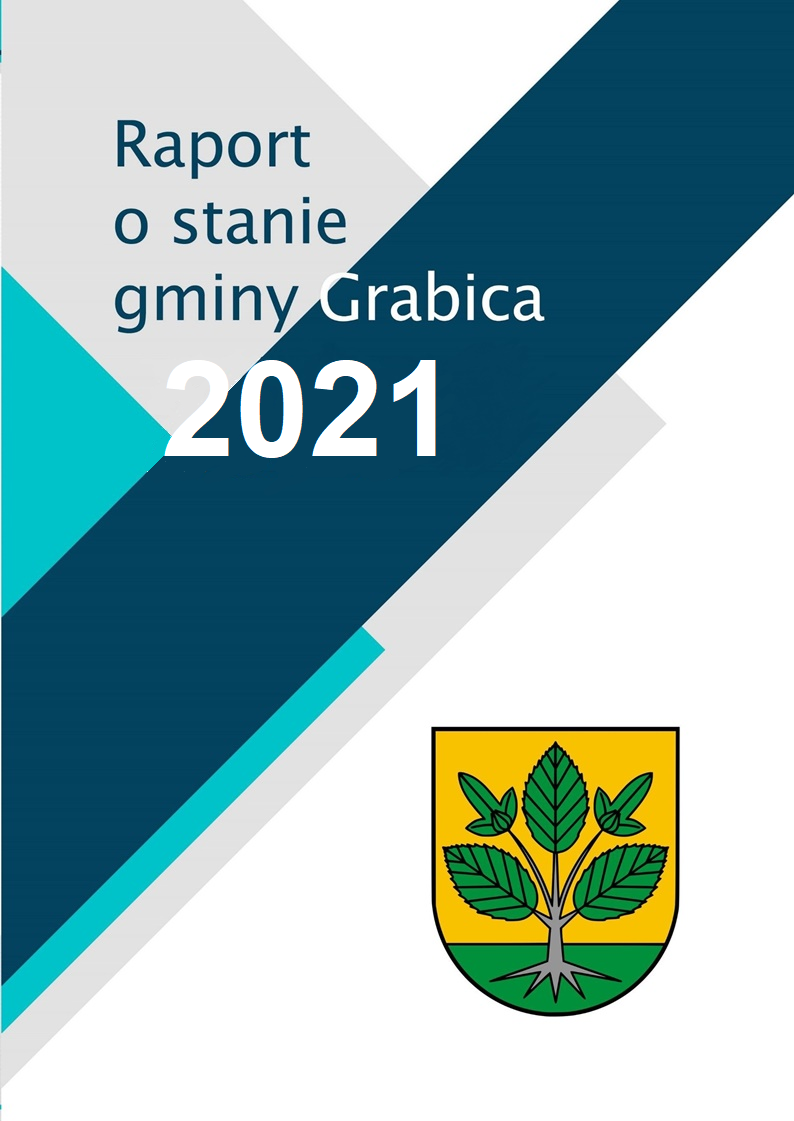 WstępRealizując obowiązek wynikający z art. 28aa ust. 1 ustawy o samorządzie gminnym Dz. U. 1990 Nr 16 poz. 95 ze zm. (Dz.U. z 2022 r. poz. 559) przedkładam Radzie Gminy Grabica raport o stanie gminy na podstawie danych z 2021 r. Niniejsze opracowanie zawiera szereg informacji o zrealizowanych 
i kontynuowanych zadaniach, które zaprezentowano w układzie tematycznym obejmującym funkcjonowanie naszej gminy w poszczególnych dziedzinach.W początkowej części sprawozdania opisane zostały podstawowe informacje dotyczące charakterystyki gminy, w tym m.in. położenie i profil gminy oraz podział na jednostki pomocnicze. Wskazane zostały podstawowe dane dotyczące sytuacji społecznej i struktury demograficznej gminy oraz dane o pomocy społecznej i udzielonych świadczeniach. Poruszone zostały również kwestie związane z sytuacją gospodarczą (wskaźnik bezrobocia, dane o rynku pracy) oraz środowiskową (warunki środowiskowe, działania samorządu w obszarze środowiska).Druga część raportu zawiera informacje dotyczące takich obszarów jak: system oświaty, gospodarka odpadami, jednostki organizacyjne gminy, nieruchomości i gospodarowanie mieniem gminy, przeprowadzone kontrole w gminie i opis ich wyników, zadania z zakresu polityki społecznej oraz obsługa mieszkańców.Kolejny punkt dotyczy działań podjętych w obszarze sportu, kultury i promocji.Czwarty rozdział merytoryczny opisuje sytuację finansową gminy i zmiany w budżecie, jakie uchwalono w trakcie 2021 r.Ostatnia część merytoryczna dotyczy infrastruktury i inwestycji rozpoczętych oraz zakończonych w ubiegłym roku.Raport kończy się podsumowaniem przeprowadzonych analiz.Zakres raportu przedstawia najistotniejsze dziedziny z życia gminy w podziale na sfery, wskazując jednocześnie wieloaspektowość zjawisk oraz kierunków zmian zachodzących w Gminie Grabica. Głównym celem opracowania, poza realizacją obowiązku ustawowego, jest obiektywna prezentacja informacji, faktów oraz danych, w tym danych statystycznych oraz innych, pozyskanych i opracowanych dla potrzeb tego dokumentu.Publikacja zawiera informacje pozwalające ocenić i przeanalizować zmiany zachodzące w naszym samorządzie. Ostateczna ocena zaprezentowanego tu raportu należy do Czytelników. Dokument to także podsumowanie działań podjętych i kontynuowanych w kolejnych latach, to materiał do dyskusji, ocen oraz wnioskowania, a w konsekwencji punkt wyjścia do aktywności samorządu i mieszkańców w najbliższej przyszłości.Charakterystyka gminyOgólna charakterystykaPołożenie geograficzneGmina Grabica położona jest w centralnej części województwa łódzkiego, wchodzi w skład powiatu piotrkowskiego.  W ramach powiatu piotrkowskiego graniczy z gminami: Wola Krzysztoporska, Moszczenica oraz Piotrkowem Trybunalskim. Gmina Grabica graniczy także z gminą Drużbice (powiat bełchatowski), gminą Dłutów (powiat pabianicki) oraz gminą Tuszyn (powiat łódzki wschodni).Gmina leży w strukturze geologicznej zwanej Niecką Łódzką, która stanowi część Niziny Środkowopolskiej. Zachodnia i centralna część gminy obejmuje tereny zaliczane do Wysoczyzny Bełchatowskiej, zaś część południowo-wschodnia to Wysoczyzna Piotrkowska.Przez wschodnią część gminy przebiega autostrada A1, a osią terytorium jest siedemnastokilometrowy odcinek drogi Piotrków Trybunalski – Łask. W bezpośrednim sąsiedztwie gminy przebiega droga krajowa nr 74, która łączy węzeł Wieluń na drodze ekspresowej S8 z przejściem granicznym z Ukrainą w Zosinie. Gmina graniczy również z drogą krajową nr 91.Powierzchnia gminy wynosi 12 762 ha, tj. 128 km². Stanowi to ≈8,93% powierzchni powiatu piotrkowskiego oraz 0,7% powierzchni województwa łódzkiego.Gminę zamieszkuje 6 102 osoby, a gęstość zaludnienia to 47 osób na 1 kilometr kwadratowy. Udział liczby mieszkańców gminy Grabica w liczbie ludności powiatu piotrkowskiego wynosi ≈6,67% oraz ≈0,25% populacji województwa łódzkiego.Tabela 1 Dane liczbowe jednostek administracyjnych (stan na 2021 rok)W 2021 roku Rada Gminy podjęła łącznie 67 uchwał na 9 sesjach. Liczba przyjętych uchwał oraz ich zakres merytoryczny prezentuje poniższa tabela.Sesje Rady Gminy w 2021 roku:Sesja Nr XXII z dnia 10 marca 2021 roku – 6 uchwał, Sesja Nr XXIII z dnia 22 kwietnia 2021 roku – 6 uchwał, Sesja Nr XXIV z dnia 28 maja 2021 roku – 4 uchwały, Sesja Nr XXV z dnia 30 czerwca 2021 roku – 9 uchwał, Sesja Nr XXVI z dnia 19 sierpnia 2021 roku – 7 uchwał, Sesja Nr XXVII z dnia 15 września 2021 roku – 5 uchwał, Sesja Nr XXVIII z dnia 14 października 2021 roku – 5 uchwał, Sesja Nr XXIX z dnia 29 listopada 2021 roku – 12 uchwał, Sesja Nr XXX z dnia 29 grudnia 2021 roku – 13 uchwał. Tabela 2 Uchwały Rady Gminy w 2021 rokuPodział na jednostki pomocniczeUstawa z dnia 8 marca 1990 r. o samorządzie gminnym (Dz.U. z 2022 r. poz. 559) w artykule 5.1. umożliwia gminie tworzenie jednostek pomocniczych: sołectw, dzielnic, osiedli. Jednostki pomocnicze tworzone są przez Radę Gminy w drodze uchwały.O utworzeniu, połączeniu i podziale jednostek pomocniczych, zmianie ich granic oraz znoszeniu decyduje Rada. Jednostka może być utworzona z inicjatywy Rady bądź na wniosek mieszkańców, przy czym szczegółowe zasady zawarte są w Statucie Gminy (Dział IV – Jednostki pomocnicze gminy). Jednostki nie prowadzą własnej gospodarki finansowej w ramach budżetu gminy.Jednostkami pomocniczymi gminy Grabica są sołectwa. Na terytorium gminy funkcjonuje ich trzydzieści. Działalność sołectw oparta jest o statuty, uchwalone na mocy uchwały Rady Gminy Grabica nr VII/58/99 z dnia 29 czerwca 1999 r. Zmiany w statutach podejmowane były na podstawie następujących uchwał:Uchwała nr V/36/2003 Rady Gminy Grabica z dnia 31 marca 2003 r.,Uchwała nr XXIV/168/2006 Rady Gminy Grabica z dnia 31 marca 2006 r.,Uchwała nr VII/39/2011 Rady Gminy Grabica z dnia 29 czerwca 2011 r.Tabela 3 Jednostki pomocnicze gminy Grabica – stan na 31.12.2021 r.W raportowanym roku wydatki poniesione na rzecz funduszu sołeckiego w gminie Grabica wyniosły łącznie 655 953,96 zł. Zestawienie wydatków poszczególnych jednostek pomocniczych ze wskazaniem zrealizowanych zadań zawiera poniższa tabela.Tabela 4 Wydatki sołectw w 2021 rokuProfil gminyGmina Grabica jest gminą rolniczą, charakteryzuje się wysoką produkcją trzody chlewnej. 
W 2021 roku prowadzona była na terenie gminy działalność informacyjna i rozpowszechniano materiały informacyjne dotyczące rolnictwa w tym dotyczące choroby ASF (afrykańskiego pomoru świń), dopłat obszarowych i różnych rodzajów pomocy dla rolników, odstrzału dzików, stosowania nawozów naturalnych. Rolnikom zapewniona została pomoc w wypełnianiu wniosków o dopłaty bezpośrednie.Zorganizowano zbiórkę folii rolniczej, worków i odpadów plastikowych.Struktura wydatków poniesionych w 2021 roku na rzecz rolnictwa zawarta jest w poniższej tabeli.Tabela 5 Wydatki w 2021 roku – rolnictwo i łowiectwoSytuacja społecznaStruktura demograficzna gminyNa terenie gminy Grabica według stanu na dzień 31.12.2021 r.  zamieszkiwało na stałe 6074 osób, 
w tym 3040 mężczyzn oraz 3034 kobiety. Strukturę wiekową mieszkańców zawiera poniższa tabela.Tabela 6 Struktura wiekowa mieszkańców gminy w 2021 r.Stan z 31.12.2021 r. wskazuje, że na terenie gminy Grabica zanotowano 72 urodzenia żywe.  Nastąpiło 88 zgonów.  W związku z tym wartość przyrostu naturalnego w 2021 r. wyniosła -16.Trendy demograficzneZgodnie z eksperymentalną prognozą Głównego Urzędu Statystycznego gmina Grabica w 2023 roku liczyć będzie 6 082 mieszkańców, w 2027 roku – 6 082 mieszkańców, zaś w 2031 roku –  6 070 mieszkańców. Zakładany jest wzrost liczebności mieszkańców w grupie przedprodukcyjnej (z 1230 w 2021 roku do 1251 osób dziesięć lat później) oraz produkcyjnej (z 3617 osób w roku 2021 do 3700 osób w roku 2031), przy jednoczesnym spadku liczebności grupy poprodukcyjnej (z 1238 osób w 2021 roku do 1119 osób dziesięć lat później). Porównanie zmian w strukturze demograficznej.Tabela 7 Saldo migracji na przestrzeni 2020 – 2021 r.Tabela 8 Porównanie zmian w strukturze demograficznej na przestrzeni latPrognoza demograficzna dla ogółu ludności, biorąca pod uwagę historyczny trend dynamiki zmian liczby ludności w gminie, zaprezentowana została w poniższej tabeli.Tabela 9 Prognoza liczby ludności z uwzględnieniem trendówŹródło: opracowanie własne na podstawie danych Głównego Urzędu StatystycznegoOpracowania prognoza wskazuje na wyjątkową stabilność liczby ludności na terenie gminy.  Oznacza  to  możliwość  długofalowego  projektowania  działań  rozwojowych gminy z perspektywą utrzymania poziomu świadczonych usług, nastawionych na zaspokajanie potrzeb przewidywalnej liczby ludności o zbliżonym profilu demograficznym.Sytuacja gospodarcza: wskaźnik bezrobocia, trendy, dane o rynku pracyZgodnie z Programem Rozwoju Gminy Grabica na lata 2015-2022, samorząd prowadzi aktywną politykę gospodarczą, zgodnie ze wskazanymi kierunkami interwencji. Jednym z największych problemów zdiagnozowanych na etapie przygotowania dokumentu był wysoki poziom bezrobocia. Tymczasem, zgodnie z danymi Głównego Urzędu Statystycznego od 2013 roku wskaźnik ten dynamicznie spada. Stopa bezrobocia w 2013 roku wynosiła 10,0%, dwa lata później, w 2015 roku wskaźnik ten osiągnął poziom 6,8%, po kolejnych dwóch latach – w 2017 roku wyniósł 4,6%. Wynik ten jest znacznie niższy od średniej dla województwa i średniej dla całej Polski.Dynamikę tego procesu pokazują również dane dotyczące bezwzględnej liczby osób zarejestrowanych jako bezrobotne, które prezentuje poniższa tabela.Tabela 10 Liczba osób bezrobotnych w gminie GrabicaŹródło: opracowanie własne na podstawie danych Powiatowego Urzędu Pracy w Piotrkowie TrybunalskimPowyższe wyniki wskazują na nieznaczne pogorszenie sytuacji na rynku pracy  w kategorii bezrobotnych powyżej 50 roku życia.W rejestrze REGON w gminie Grabica w 2021 r. zarejestrowanych było 567 podmiotów gospodarki narodowej. W tym należy podkreślić, iż 426 podmiotów stanowiły osoby fizyczne prowadzące działalność gospodarczą. Pozytywnym trendem jest przewaga nowo zarejestrowanych podmiotów w stosunku do podmiotów wyrejestrowanych. W przypadku podmiotów posiadających osobowość prawną najwięcej podmiotów stanowią spółdzielnie w liczbie 29.Wśród osób prowadzących działalność gospodarczą na terenie gminy 192 podmiotów deklarowało jako rodzaj prowadzonej działalności - handel hurtowy i detaliczny oraz naprawę pojazdów samochodowych, włączając motocykle; 75 podmiotów – budownictwo; 54 podmiotów - transport 
i gospodarkę magazynową; 50 podmioty - przetwórstwo przemysłowe, natomiast 39 podmiotów -  rolnictwo, leśnictwo, łowiectwo i rybactwo.Funkcjonowanie gminySystem oświaty: liczba szkół, koszty związane z oświatą, liczba dzieci szkolnych, podstawowe wskaźniki w obszarze edukacjiW raportowanym 2021 roku na terenie gminy Grabica funkcjonowało siedem placówek oświatowych.

Placówki samorządowe:
- Szkoła Podstawowa im. Janiny Porazińskiej w Boryszowie,
- Szkoła Podstawowa im. Adama Mickiewicza w Brzozie,
- Szkoła Podstawowa im. Wincentego Witosa w Szydłowie,
- Szkoła Podstawowa im. Henryka Sienkiewicza w Woli Kamockiej,- Zespół Szkół Ponadpodstawowych Centrum Kształcenia Ustawicznego im. Władysława Stanisława
   Reymonta w Szydłowie (od 1 września 2021 r.)Placówki niepubliczne:- Niepubliczny Punkt Przedszkolny „Poziomka” w Grabicy,
- Niepubliczny Punkt Przedszkolny „Akademia Maluszka” w Brzozie.
Liczbę dzieci w placówkach oświatowych na terenie gminy Grabica zawierają poniższe tabele.Tabela 11 Uczniowie i słuchacze Zespołu Szkół Ponadpodstawowych Centrum Kształcenia Ustawicznego 
                     w Szydłowie Tabela 12 Dzieci w wychowaniu przedszkolnymOgółem do oddziałów i punktów przedszkolnych uczęszczało 6 dzieci w wieku do 3 lat, 
37 dzieci w wieku 4 lat, 52 dzieci pięcioletnich i 58 sześciolatków.Na terenie gminy funkcjonowały cztery oddziały przedszkolne w: Szkole Podstawowej 
im. J. Porazińskiej w Boryszowie (22 dzieci), Szkole Podstawowej im. A. Mickiewicza w Brzozie 
(10 dzieci), Szkole Podstawowej im. W. Witosa w Szydłowie (17 dzieci) oraz Szkole Podstawowej 
im. H. Sienkiewicza w Woli Kamockiej (19 dzieci). Dodatkowo funkcjonowały dwa niepubliczne punkty przedszkolne – Niepubliczny Punkt Przedszkolny „Akademia Maluszka” w Brzozie, do którego uczęszczało 26 dzieci, oraz Punkt Przedszkolny „Poziomka” z czterema oddziałami, do których uczęszczało 108 dzieci.Tabela 13 Dzieci w szkołach podstawowychW roku 2021 do placówek oświatowych – szkół podstawowych na terenie gminy Grabica uczęszczało łącznie 516 uczniów. Strukturę uczniów w klasach w poszczególnych szkołach zawiera poniższa tabela.Tabela14 Liczebność oddziałów w szkołach podstawowychKoszty związane z utrzymaniem i prowadzeniem szkół podstawowych na terenie gminy Grabica wyniosły w 2021 roku 6 746 340,00 zł, w wydatkach tych zawarte są zarówno koszty osobowe, jak 
i związane z eksploatacją obiektów szkolnych. Poniesione w 2021 roku koszty dotyczą czterech szkół funkcjonujących na terenie Gminy w raportowanym roku. Dodatkowo gmina Grabica poniosła wydatki inwestycyjne realizowane w obszarze oświaty 
w wysokości 7 535,00 zł.Tabela 15 Wydatki na oświatę w 2021 roku–Szkoły ponadpodstawowe w okresie 
                            wrzesień - grudzień 2021 r.Koszty związane z utrzymaniem i prowadzeniem szkół ponadpodstawowych na terenie gminy Grabica wyniosły w 2021 roku 687 813,00 zł, w wydatkach tych zawarte są zarówno koszty osobowe, jak 
i związane z eksploatacją obiektów szkolnych.Tabela 16 Wydatki na oświatę w 2021 roku–Szkoły podstawoweW ramach kosztów poniesionych w związku z funkcjonowanie oddziałów przedszkolnych zawarte są wydatki na rzecz wynagrodzenia nauczycieli oraz zakupu nagród dla dzieci. Zestawienie wydatków zawiera poniższa tabela.Tabela 17 Wydatki na oświatę w 2021 roku–Oddziały przedszkolne w szkołach podstawowychGmina Grabica w 2021 roku dotowała dwa niepubliczne punkty przedszkolne - Niepubliczny Punkt Przedszkolny „Akademia Maluszka” w Brzozie oraz Punkt Przedszkolny ”Poziomka”, do których uczęszczało łącznie 134 dzieci. Zestawienie wydatków na poczet funkcjonowania punktów przedszkolnych zawiera poniższa tabela.Tabela 18 Wydatki na oświatę w 2021 roku–Inne formy wychowania przedszkolnegoDodatkowo w 2021 roku gmina Grabica realizowała wydatki związane ze zwrotem kosztów dotacji na dzieci zamieszkałe na terenie gminy, uczęszczające do placówek przedszkolnych (publicznych, niepublicznych, innych form wychowania przedszkolnego i oddziałów przedszkolnych) zlokalizowanych poza terenem gminy. Koszty poniesione z tego tytułu wyniosły w raportowanym roku 548 871,22 zł.Tabela 19 Wydatki na oświatę w 2021 roku – Zwrot dotacji na prowadzenie placówek oświatowych w innych gminach, do których uczęszczają dzieci będące mieszkańcami gminy GrabicaZadanie własne gminy, związane z zapewnieniem uczniom dowozu do szkół oraz opieki nad nimi podczas podróży, realizowane było w raportowanym roku w gminie Grabica poprzez dowożenie uczniów do czterech szkół podstawowych oraz klas zerowych, na pięciu trasach o łącznej długości 
493 km. Usługą dowożenia do placówek oświatowych objętych było 461 uczniów. Dodatkowo gmina w raportowanym roku organizowała i finansowała dowożenie trzech uczniów niepełnosprawnych do placówek kształcenia specjalnego, zlokalizowanych na terenie Piotrkowa Trybunalskiego, oraz dokonywała zwrotu kosztów dowozu trzech uczniów do oddziałów integracyjnych w Piotrkowie Trybunalskim. Koszty związane z dowożeniem uczniów wyniosły w 2021 roku 
376 018,00 zł.W ramach dokształcania nauczycieli oraz podnoszenia ich kwalifikacji zawodowych w 2021 roku wyodrębnione zostały w budżecie gminy środki z przeznaczeniem ich na dofinansowanie studiów podyplomowych, kursów kwalifikacyjnych, szkoleń i warsztatów metodycznych dla nauczycieli.Wymagającym objaśnienia jest również paragraf związany z kosztami wynikającymi z pozostałej działalności w obszarze oświaty. W ramach poniesionych w 2021 roku kosztów, wynoszących 
49 000,00 zł, finansowane były: odpis na zakładowy fundusz świadczeń socjalnych emerytów 
i rencistów nauczycieli oraz pracowników administracji i obsługi, a także odpis na fundusz zdrowotny nauczycieli.W ramach wydatków na sfinansowanie zadań wymagających stosowania specjalnej organizacji nauki 
i metod pracy dla dzieci organizowane były zajęcia specjalne:w oddziałach przedszkolnych w szkołach podstawowych – dla 2 uczniów,w szkołach podstawowych – dla 17 uczniów,w punktach przedszkolnych – dla 1 ucznia,
w technikach – dla 2 uczniów.Tabela 20 Wydatki na oświatę w 2021–inne zadaniaPowyższe tabele wskazują ogół działań podejmowanych przez gminę w 2021 roku celem utrzymania
 i rozwoju oświaty na terenie gminy. Suma poniesionych kosztów, związanych z oświatą, wyniosła 
w raportowanym roku 10 563 353,92 zł.

Struktura zatrudnienia w placówkach oświatowych zawarta jest w poniższej tabeli.

Tabela 21 Struktura zatrudnienia nauczycieli w placówkach oświatowych w 2021 rokuEgzaminy–wynikiEgzamin ósmoklasisty w roku szkolnym 2020/2021 odbył się w dniach 25 – 27 maja 2021r. Jest to egzamin obowiązkowy. Egzamin ósmoklasisty jest przeprowadzany w formie pisemnej i obejmuje trzy przedmioty obowiązkowe, tj. j. polski, matematykę i j. obcy nowożytny. W arkuszu egzaminacyjnym ‎z każdego przedmiotu znajdowały się zarówno zadania ‎zamknięte, jak i zadania otwarte. 
Do egzaminu ósmoklasisty w 2021 r. na terenie Gminy Grabica przystąpiło 45 uczniów. Natomiast 4 uczniów było zwolnionych z egzaminu.  ‎
Wyniki procentowe egzaminu dla Gminy Grabica obliczone jako średni wynik czterech szkół podstawowych: SP w Boryszowie, Brzozie, Szydłowie i Woli Kamockiej nie odbiegają od wyników uzyskanych przez uczniów szkół powiatu i województwa.          Z pośród szkół podstawowych w Gminie Grabica na najwyższym miejscu plasuje się SP w Woli Kamockiej uzyskując najlepszy wynik zarówno z matematyki, j. angielskiego. Natomiast najlepszy wynik z  j. polskiego uzyskali  uczniowie SP w Boryszowie. Najniższe wyniki z egzaminu w tym roku uzyskali uczniowie z SP w Szydłowie.Tabela 22 Zestawienie wyników egzaminu ósmoklasisty w 2021r.wyniki w %W raportowanym roku Wójt podjął w zakresie oświaty następujące działania:- ustalił harmonogram czynności w postępowaniu rekrutacyjnym oraz w postępowaniu uzupełniającym do placówek oświatowych prowadzonych przez Gminę Grabica na rok szkolny 2021/2022,- dokonywał zmian w planach finansowych na rok 2021 dla szkół podstawowych .Gospodarka odpadami: system gospodarowania odpadami, dane ilościowe dotyczące odpadów w gminie, koszty systemu gospodarowania odpadamiPodmiotem odpowiedzialnym za organizację i funkcjonowanie systemu gospodarowania odpadami jest gmina. Odbiór odpadów komunalnych z nieruchomości zamieszkałych odbywa się w zamian za uiszczaną przez właścicieli nieruchomości opłatę.Odbiór odpadów komunalnych z nieruchomości zamieszkałych realizował Zakład Usług Komunalnych „HAK” Stanisław Burczyński w Piotrkowie Trybunalskim. Firma wyłoniona w wyniku przetargu odpowiedzialna była za odbiór, transport i zagospodarowanie odpadów komunalnych, w tym obsługę Gminnego Punktu Selektywnego Zbierania Odpadów Komunalnych w Grabicy.W raportowanym roku zmieszane odpady komunalne,  bioodpady oraz pozostałości z sortowania odpadów komunalnych przeznaczone do składowania przekazywane były do PGK Sp. z o.o. w Opocznie Instalacja Różanna, PGK Sp. z  o.o. Stara Droga Zakład Unieszkodliwiana Odpadów Komunalnych 
w Płoszowie, Eko-Region Sp. z o.o w Julkowie, Dobra Energia Sp. z o.o Jędrzejów, PGK Radomsko 
Sp. z o.o, ul. Jeżynowa.W 2021 roku w ramach systemu gospodarki odpadami komunalnymi na terenie gminy Grabica odbierano bezpośrednio z nieruchomości odpady:- segregowane z podziałem na: papier i tekturę; opakowania wielomateriałowe, tworzywa sztuczne 
i metale; szkło; odpady komunalne ulegające biodegradacji,- niesegregowane odpady komunalne.Na terenie gminy Grabica funkcjonuje Gminny Punkt Selektywnej Zbiórki Odpadów Komunalnych, do którego mieszkańcy gminy we własnym zakresie mogli dostarczać pozostałe rodzaje odpadów komunalnych. Znaczna ilość właścicieli nieruchomości prowadziła przydomowe kompostowniki, dzięki czemu odpady ulegające biodegradacji i odpady zielone były kompostowane i nie musiały być odbierane z ich nieruchomości.Jeden raz w 2021 r. na terenie gminy zorganizowano zbiórkę zużytego sprzętu elektronicznego 
i elektrycznego. Przeprowadzono również akcję „Sprzątanie Świata”, w której uczestniczyli uczniowie ze wszystkich szkół z terenu gminy Grabica. Koszty związane z odbiorem i gospodarowaniem odpadów komunalnych w gminie Grabica, oparte 
o przedkładane przez wykonawcę usługi faktury, wyniosły w 2021 roku 1 024 772,58 zł. Koszty wynikające z realizacji systemu gospodarowania odpadami komunalnymi na terenie gminy przedstawia poniższa tabela.Tabela 23 Gospodarka odpadami – wydatki w 2021 r.W raportowanym roku (zgodnie ze stanem z 31.12.2021 r.) w gminie Grabica obowiązywało 1614 deklaracji o wysokości opłaty za zagospodarowanie odpadami komunalnymi. 5741 mieszkańców zbierało odpady komunalne w sposób selektywny. 5633 mieszkańców gromadziło biodegradowalne odpady komunalne w przydomowych kompostownikach. Dodatkowo do 11 właścicieli nieruchomości skierowane zostały wezwania do wyjaśnień dotyczących liczby osób zamieszkujących nieruchomość. Warto zaznaczyć, że w raportowanym roku nie odnotowano konieczności wydania przez Wójta decyzji administracyjnej wobec właścicieli nieruchomości, którzy nie zawarli umowy dot. odpadów.Ilość zebranych odpadów komunalnych w 2021 roku przedstawia poniższa tabela.Tabela 24 Ilość odpadów zebranych w 2021 rokuW raportowanym roku gmina Grabica osiągnęła wymagane poziomy recyklingu, które wynosiły:- za rok 2021 gminy były zobowiązane osiągnąć poziom przygotowania do ponownego użycia 
i recyklingu odpadów komunalnych w wysokości co najmniej 20 % wagowo. Gmina Grabica uzyskała poziom 29,97 %, czyli obowiązkowy poziom został osiągnięty, - poziom ograniczenia masy odpadów komunalnych ulegających biodegradacji przekazanych do składowania w stosunku do masy tych odpadów wytworzonych w 1995 r. wyniósł 21,67% przy wymaganym poziomie poniżej 35%.Jednostki organizacyjne gminy: opis działańW raportowanym roku Wójt wydał zarządzenie określające cele i zadania, stojące przez Urzędem Gminy oraz jednostkami organizacyjnymi. Gminny Ośrodek Pomocy Społecznej w GrabicyGminny Ośrodek Pomocy Społecznej w Grabicy jest jednostką organizacyjną gminy, funkcjonującą na zasadach jednostki budżetowej. Nadzór nad jednostką sprawuje Wójt Gminy Grabica, zaś za nadzór merytoryczny nad działalnością Ośrodka odpowiedzialny jest Wydział Zdrowia, Rodziny i Polityki Społecznej Łódzkiego Urzędu Wojewódzkiego.Podstawowe zadania, które Ośrodek realizuje w ramach swojej działalności, zawarte są w Statucie Gminnego Ośrodka Pomocy Społecznej w Grabicy oraz Regulaminie Gminnego Ośrodka Pomocy Społecznej w Grabicy.   Do zadań tych należą w szczególności:- analiza i ocena potrzeb mieszkańców gminy w zakresie pomocy społecznej,- przyznawanie i wypłacanie przewidzianych ustawą świadczeń pieniężnych,- organizowanie i udzielanie świadczeń w zakresie pomocy rzeczowej oraz usług opiekuńczych,- prowadzenie poradnictwa specjalistycznego,- pracy socjalnej,- koordynacja działań na terenie gminy na rzecz zaspakajania potrzeb osób i rodzin wymagających pomocy,- pobudzanie społecznej aktywności w zaspokajaniu niezbędnych potrzeb życiowych osób i rodzin,- współpraca z właściwą komisją Rady Gminy oraz samorządami mieszkańców wsi w sprawach rozpoznania potrzeb mieszkańców i organizacji sposobu ich zaspokajania,- realizacja zadań z zakresu świadczeń rodzinnych.W raportowanym roku Gminny Ośrodek Pomocy Społecznej w Grabicy zatrudniał łącznie osiem osób. Struktura zatrudnienia z wyszczególnieniem stanowisk jest następująca: jedna osoba zatrudniona na stanowisku kierownika jednostki, jedna osoba na stanowisku Główny księgowy, trzy osoby zatrudnione na stanowiskach pracowników socjalnych, jedna osoba na stanowisku Opiekun środowiskowy, jedna osoba zatrudniona na stanowisku podinspektora do spraw świadczeń rodzinnych i świadczeń z funduszu alimentacyjnego oraz jedna osoba na stanowisku do spraw świadczenia wychowawczego.W 2021 roku podstawowym narzędziem wykorzystywanym do pracy i realizacji zadań był wywiad środowiskowy przeprowadzany w miejscu zamieszkania osoby zainteresowanej. GOPS przeprowadza wywiady o dobrowolną alimentację na rzecz osób czy rodzin ubiegających się o udzielenie pomocy, dla innych instytucji oraz co sześć miesięcy przeprowadzana jest aktualizacja wywiadów u osób czy rodzin korzystających ze stałych świadczeń pomocy społecznej.Przy Gminnym Ośrodku Pomocy Społecznej działa Zespół Interdyscyplinarny, który realizuje zadania związane z przeciwdziałaniem problemu przemocy.  Dodatkowo, co dwa tygodnie w Gminnym Centrum Rozwiązywania Problemów Alkoholowych w Kamocinie mieszkańcy mają możliwość skorzystania z bezpłatnej pomocy w formie porad specjalisty. Pomoc ta kierowana jest w szczególności do osób zmagających się z uzależnieniem od alkoholu i substancji psychoaktywnych.W raportowanym roku mieszkańcy gminy Grabica korzystali z następujących form pomocy:- zasiłek stały,- zasiłek okresowy,- zasiłek celowy,- specjalny zasiłek celowy.W 2021 roku Gminny Ośrodek Pomocy Społecznej realizował zapisy i postanowienia następujących:       f)	ustawa prawo ochrony środowiska. Gminny Zespół Ekonomiczno-Administracyjny SzkółGminny Zespół Ekonomiczno-Administracyjny Szkół w Grabicy utworzony został na mocy uchwały 
nr XII/58/95 Rady Gminy Grabica z dnia 28 grudnia 1995 roku i funkcjonuje na terenie gminy Grabica od 1 stycznia 1996 roku.Jednostka funkcjonuje na podstawie Statutu, przyjętego jako załącznik do wyżej wymienionej uchwały, zmienianego na mocy uchwał w 1996, 1997, 1999, 2004, 2007 oraz w 2016 roku. Gminny Zespół Ekonomiczno-Administracyjny Szkół jest jednostką budżetową, której działalność finansowana jest ze środków budżetu gminy. Jednostka prowadzi gospodarkę finansową placówek oraz własną.Podstawowym celem funkcjonowania GZEAS jest wykonywanie w imieniu Gminy Grabica zadań wynikających z ustawy o systemie oświaty, polegających na zapewnieniu samorządowym placówkom oświatowym obsługi administracyjnej, finansowej i organizacyjnej. GZEAS pełni rolę centrum usług wspólnych dla jednostek oświatowych prowadzonych przez Gminę Grabica.W szczególności do zadań jednostki należy prowadzenie spraw w zakresie administracyjno-gospodarczym i zaopatrzenia, finansowo-księgowym, sprawozdawczości statystycznej w zakresie realizowanych zadań, inwestycji i remontów, dokonywania inwentaryzacji i remontów, dowożenia uczniów do szkół oraz zwrotu kosztów podróży, obsługi funduszu świadczeń socjalnych oraz
tworzenia warunków do przestrzegania dyscypliny finansowej i budżetowej w szkołach, które GZEAS obsługuje.W raportowanym roku w Gminnym Zespole Ekonomiczno-Administracyjnym Szkół zatrudnione były na stałe cztery osoby. Jednostka prowadziła kompleksową obsługę finansowo-księgową czterech szkół podstawowych, oraz klas zerowych, a od 1 września 2021 r. także Zespołu Szkół Ponadpodstawowych CKU w Szydłowie. Dodatkowo GZEAS jest administratorem funduszu świadczeń socjalnych wszystkich placówek oświatowych prowadzonych przez Gminę Grabica oraz emerytowanych pracowników szkół.Gminny Zespół Ekonomiczno-Administracyjny Szkół, z upoważnienia Rady Gminy, prowadzi indywidualne sprawy z zakresu dofinansowania pracodawcom kosztów kształcenia młodocianych pracowników. GZEAS organizuje dowożenie uczniów do szkół i prowadzi zbiorowe zaopatrzenie w olej opałowy.W 2021r. wydatki na utrzymanie Gminnego Zespołu Ekonomiczno-Administracyjnego Szkół zamknęły się kwotą 399 189 zł.Gminna Biblioteka Publiczna w GrabicyGminna Biblioteka Publiczna utworzona została 1 stycznia 2008 roku, na mocy uchwały nr VIII/49/2007 z dnia 26 listopada 2007 roku. Jednostka funkcjonuje na podstawie Statutu.Siedzibą GBP jest miejscowość Grabica, a swoją działalnością jednostka obejmuje teren całej gminy. Nadzór merytoryczny nad Biblioteką pełni Miejska Biblioteka Publiczna w Piotrkowie Trybunalskim, pełniąca zadania biblioteki powiatowej dla powiatu piotrkowskiego.Do podstawowych zadań Biblioteki należy:- gromadzenie, opracowywanie, przechowywanie i ochrona materiałów bibliotecznych ze szczególnym uwzględnieniem materiałów dotyczących gminy oraz zaspokajanie potrzeb informacyjnych, edukacyjnych i samokształceniowych,- udostępnianie zbiorów bibliotecznych na miejscu, wypożyczanie na zewnątrz, prowadzenie wymiany międzybibliotecznej,- rozwijanie i zaspokajanie potrzeb czytelniczych społeczeństwa, popularyzacja czytelnictwa oraz upowszechnianie dorobku kulturalnego i gospodarczego gminy,- prowadzenie działalności informacyjno-bibliograficznej na terenie gminy Grabica,- doskonalenie form i metod obsługi użytkowników poprzez tworzenie i udostępnianie informatycznych baz danych katalogowych oraz organizowanie dostępu do biblioteki multimedialnej,- edukacja kulturalna i wychowywanie poprzez organizowanie odczytów, spotkań autorskich, konkursów, wystaw książek, plakatów, wieczorów autorskich.Biblioteka realizuje powyższe działania we współpracy z placówkami oświatowymi, bibliotekami 
i  innymi  instytucjami  szerzącymi  kulturę,  organizacjami  społecznymi, pozarządowymi  oraz  osobami  fizycznymi  i  podmiotami  prowadzącymi  działalność kulturalną, związkiem rencistów, emerytów oraz organizacjami pomocy społecznej.W raportowanym roku jednostka dokonała zakupu 1452 sztuk książek. Po aktualizacji z tym związanej stan księgozbioru wynosił 29 626 egzemplarze. Zarejestrowanych zostało 395 czytelników, a liczba wypożyczeń wyniosła 5 223 egzemplarzy książek, z czego na miejscu udostępniono 247 pozycje, zaś pozostałe 4976 – na zewnątrz. Nadto, w raportowanym roku wypożyczonych zostało 148 dokumentów audiowizualnych i 520 czasopism. W 2021 roku prenumerowane było 15 czasopism. Struktura zatrudnienia w Gminnej Bibliotece Publicznej jest następująca: jedna osoba zatrudniona na pełen etat, jedna osoba zatrudniona na pół etatu oraz jeden na 0,2 etatu. W raportowanym roku Gminna Biblioteka Publiczna otrzymała:- dotację na zakup książek z programu operacyjnego ,,Zakup nowości wydawniczych do bibliotek” w wysokości 7 500 zł.  Jednostki oświatowe- Szkoła Podstawowa im. J. Porazińskiej w Boryszowie - Szkoła Podstawowa im. A. Mickiewicza w Brzozie- Szkoła Podstawowa im. W. Witosa w Szydłowie- Szkoła Podstawowa im. H. Sienkiewicza w Woli Kamockiej - Zespół Szkół Ponadpodstawowych Centrum Kształcenia Ustawicznego im. W.S. Reymonta 
   w Szydłowie
Wyżej wymienione placówki oświatowe, poza działaniami dyktowanymi zapisami aktów prawnych, prowadziły koła zainteresowań dla uczniów, które szczegółowo zawarte są w poniższej tabeli.Tabela 25 Koła zainteresowań w szkołach na terenie gminyNieruchomości i gospodarowanie mieniem gminy: opis nieruchomości gminnych, nieruchomości gminne przeznaczone do sprzedaży w 2021 r., zagospodarowanie przestrzenneWartość mienia komunalnego, zgodnie ze stanem na dzień 31.12.2021 roku wynosiła 
114 029 622,81 zł. Szczegółowe zestawienie składników majątkowych gminy Grabica zawarte są 
w poniższych tabelach.Tabela 26 Wartość (brutto) mienia gminy Grabica w 2021 rokuPonadto gmina Grabica przekazała na własność Gminnej Bibliotece Publicznej w Grabicy majątek ruchomy oraz zbiory biblioteczne. Zestawienie mienia pozostającego w bezpłatnym użytkowaniu GBP zawarte jest w tabeli poniżej.Tabela 27 Wartość majątku przekazanego Gminnej Bibliotece PublicznejDodatkowo dysponowanie mieniem komunalnym powierzone zostało również Szkole Podstawowej w Szydłowie, Szkole Podstawowej w Boryszowie, Szkole Podstawowej w Brzozie, Szkole Podstawowej w Woli Kamockiej, ZSP CKU w Szydłowie, Gminnemu Zespołowi Ekonomiczno-Administracyjnemu Szkół oraz Gminnemu Ośrodkowi Pomocy Społecznej, zgodnie z poniższą tabelą.Tabela 28 Wartość majątku przekazanego innym podmiotomTabela 29 Wykaz majątku podlegającego ewidencji księgowej w Urzędzie GminySzczegółowa struktura gruntów gminnych zawarta jest w poniższej tabeli.Tabela 30 Struktura gruntów gminnychW porównaniu do roku 2020 wartość mienia komunalnego wzrosła o kwotę w wysokości 7 333 632,24 zł. Zmiany w stanie środków trwałych spowodowane były zakończeniem w roku budżetowym inwestycji zarówno rocznych jak i wieloletnich rozpoczętych w latach poprzednich. Z tego tytułu do ewidencji majątku przyjęto nowe inwestycje. Do najważniejszych z nich należą:-	oświetlenie uliczne Majków Folwark, Szydłów Kolonia, Kamocin,-	wiaty przystankowe w miejscowościach: Majdany, Bleszyn, Doły Brzeskie, Kafar,-	klimatyzacja w budynkach w miejscowościach: Dziewuliny, Polesie,-	ogrodzenie terenu rekreacyjnego w Twardosławicach oraz zakup dodatkowego urządzenia na plac zabaw,-	zestaw zabawowy na plac zabaw w Zaborowie,-	oświetlenie placu zabaw i boiska sportowego w Lutosławicach Rządowych,-	zakup samochodów dla jednostek OSP w Ostrowie i Majkowie Małym,-	ogrodzenie placu przy OSP w Zaborowie,-	przewoźna chłodnia kontenerowa,-	altana ogrodowa w Kamocinie,-	boisko sportowe w Twardosławicach,Ponadto w wyniku zadań inwestycyjnych zwiększono wartość istniejących obiektów, m.in.:-	budynku UG (termomodernizacja, utwardzenie placu, zagospodarowanie terenu przed budynkiem),-	ogrodzenia budynku UG,-	altany w Lutosławicach Rządowych (utwardzenie terenu),-	drogi Krzepczów – Grabica,-	chodnika w Brzozie,-	kanalizacji w Boryszowie.W roku budżetowym otrzymano od Powiatu Piotrkowskiego w drodze darowizny budynki, budowle oraz pozostały majątek ruchomy ZSP CKU w Szydłowie.Gospodarka nieruchomościami w zakresie dzierżawy nieruchomości stanowiących własność Gminy, zawarta jest w poniższej tabeli.Tabela 31 Publikacja wykazów nieruchomości przeznaczonych do dzierżawy w 2021 rokuDokumentem obowiązującym w zakresie zagospodarowania przestrzennego gminy jest Studium uwarunkowań i kierunków zagospodarowania przestrzennego gminy Grabica. Zmiany do tego dokumentu wprowadzone zostały na mocy uchwały Rady Gminy Grabica, podjętej 17 października 2018 roku. Wprowadzenie zmian dyktowane było nieaktualnością podjętego w 2000 roku Studium, wraz ze zmianami podejmowanymi w latach: 2003 i 2015.Główne kierunki zmian w strukturze przestrzennej gminy Grabica mają na celu utrzymanie rolniczej struktury funkcjonalno-przestrzennej oraz tworzenie nowych warunków dla rozwoju rolnictwa.W sferze osadnictwa i zabudowy wskazano, że do celów działań zalicza się czytelne granice zainwestowania wsi, umożliwiające koncentrację inwestycji, podnoszące jakość pracy i zamieszkania, oraz ukształtowanie zdrowego, bezpiecznego i estetycznego środowiska zamieszkania.W sferze systemu obszarów otwartych jako cele wskazano: ochronę walorów przyrodniczych 
i krajobrazowych gminy, ochronę zagospodarowania siedlisk rolniczych oraz ich komunikacji z obszarem gminy, a także ochronę i efektywne wykorzystanie rolniczej przestrzeni produkcyjnej.W sferze gospodarczej do celów należą: restrukturyzacja rolniczej przestrzeni produkcyjnej, rozwój funkcji pozarolniczych oraz rozwój funkcji wspomagających rolnictwo.Polityka przestrzenna została rozróżniona na pięć stref zagospodarowania przestrzennego, które zawarte są w poniższej tabeli. Dodatkowo wyznaczona została strefa aktywności gospodarczej, obejmująca obszary wzdłuż drogi wojewódzkiej nr 473. Obszary te wskazane zostały do rozwoju pozarolniczej działalności.Tabela 32 Typy polityki przestrzennej gminyW chwili obecnej na terenie gminy Grabica obowiązuje jeden miejscowy plan zagospodarowania przestrzennego dla fragmentu wsi Wola Bykowska przyjęty Uchwałą nr VI/53/2019 Rady Gminy Grabica z dnia 14 maja 2019 r. i opublikowany w Dzienniku Urzędowym Województwa Łódzkiego, dnia 23 lipca 2019 r. Poz. 4194.Niniejszy plan miejscowy przeznacza tereny pod realizację zabudowy produkcyjnej składów 
i magazynów, infrastruktury gazowniczej i elektroenergetycznej oraz realizację układu komunikacyjnego wraz z zielenią urządzoną i terenami wód powierzchniowych.  Projekt planu wskazuje lokalizację nowej zabudowy jako kontynuację istniejącego zagospodarowania. Plan miejscowy uzupełnia istniejącą strukturę, porządkuje przestrzeń oraz rozbudowuje układ komunikacji wewnętrznej w powiązaniu z istniejącą siecią dróg.Dnia 29 grudnia 2021 r. Rada Gminy Grabica podjęła uchwałę nr XXX/221/2021 o przystąpieniu do sporządzenia miejscowego planu zagospodarowania przestrzennego dla obszarów położonych 
w miejscowościach Papieże, Doły Brzeskie oraz Brzoza.Przesłanką do przystąpienia do sporządzenia planu miejscowego jest wykluczenie możliwości lokalizacji zabudowy mieszkaniowej w obszarach będących w zasięgu oddziaływania turbin wiatrowych. Ograniczenie wynika z ustawy z dnia 20 maja 2016 r. o inwestycjach w zakresie elektrowni wiatrowych (Dz. U. z 2021 r. poz. 724). W myśl przywołanego przepisu, budynek mieszkalny albo budynek o funkcji mieszanej, w skład której wchodzi funkcja mieszkaniowa może być lokalizowany w odległości równej lub większej od dziesięciokrotności wysokości elektrowni wiatrowej mierzonej od poziomu gruntu do najwyższego punktu budowli, wliczając elementy techniczne, w szczególności wirnik wraz z łopatami (całkowita wysokość elektrowni wiatrowej). Elektrownia wiatrowa generująca strefę oddziaływania na objęte uchwałą o przystąpieniu do sporządzenia planu tereny, znajduje się na terenie gminy Moszczenica – Rękoraj Wieś, w odległości ok 60m od granicy gmin. Ustawodawca pozostawił możliwość lokalizacji zabudowy mieszkaniowej w tej strefie, ale wyłącznie jeżeli będzie ona realizowana w oparciu o miejscowy plan zagospodarowania przestrzennego, który zostanie uchwalony nie później niż do 16 lipca 2022 roku. Wyznaczone tereny do sporządzenia planu miejscowego zostały wskazane w obowiązującym Studium Gminy Grabica jako tereny zabudowy zagrodowej i mieszkaniowej jednorodzinnej.  Ilość decyzji Wójta dotyczących planowania i zagospodarowania przestrzennego w 2021 roku zawiera poniższa tabela.Tabela 33 Decyzje Wójta – planowanie i zagospodarowanie przestrzenneW gminie Grabica dostępny jest do powszechnego użytkowania System Informacji Przestrzennej, zawierający dane związane z Miejscowym Planem Zagospodarowania Przestrzennego oraz Studium. System dostępny jest pod adresem http://www.sip.gison.pl/grabica_grabica. Przeprowadzone kontrole w gminieZestawienie przeprowadzonych kontroli zewnętrznych zawiera poniższa tabela.Tabela 34 Kontrole zewnętrzne w 2021 rokuZadania z zakresu polityki społecznej: opis działań, dane osób korzystających z pomocyGmina Grabica w ramach realizacji polityki społecznej podejmuje działania wynikające wprost 
w przyjętych dokumentów:Gminnego Programu Profilaktyki i Rozwiązywania Problemów Alkoholowych, przyjętego uchwałą 
nr XIX/150/2020 Rady Gminy Grabica z dnia 30 listopada 2020 r.Gminnego Programu Przeciwdziałania Narkomanii, przyjętego	uchwałą nr XIX/151/2020 Rady Gminy Grabica z dnia 30 listopada 2020 r.,Program Współpracy Gminy Grabica z Organizacjami Pozarządowymi oraz innymi Podmiotami 
w 2021 r. przyjęty uchwałą nr XIX/149/2020 Rady Gminy Grabica z dnia 30 listopada 2020 roku.Gminny Program Profilaktyki i Rozwiązywania Problemów Alkoholowychw Gminie Grabica na 2021 r.Najważniejszym celem wynikającym z zapisów Programu jest zmniejszanie istniejących problemów alkoholowych oraz zapobieganie powstawaniu nowych zjawisk różnych patologii. W ramach realizacji tego celu gmina Grabica podejmuje działania opisane poniżej.Zwiększa dostępność pomocy terapeutycznej i rehabilitacyjnej dla osób uzależnionych od alkoholu oraz udziela pomocy rodzinom, w których występuje problem uzależnień i przemocy w rodzinie poprzez:funkcjonowanie Punktu Konsultacyjnego dla osób uzależnionych,motywowanie i informowanie o możliwościach podjęcia leczenia odwykowego,udzielanie wsparcia psychologicznego,prowadzenie indywidualnej terapii krótkoterminowej,podejmowanie pracy nad nawrotami picia, udzielanie porad i prowadzenie konsultacji,rozpoznawanie zjawiska przemocy domowej, udzielanie informacji o możliwościach uzyskania pomocy i powstrzymywania przemocy,współpracę z placówkami lecznictwa odwykowego.Udziela rodzinom, w których występują problemy alkoholowe, pomocy psychospołecznej 
i prawnej,  a  w  szczególności  ochrony  przed  przemocą w rodzinie poprzez:zwiększanie terapii dla osób uzależnionych i współuzależnionych,przeciwdziałanie przemocy w rodzinie, udzielanie pomocy pedagogicznej i prawnej dla ofiar przemocy,inicjowanie interwencji w przypadku przemocy domowej,ograniczenia zaburzeń życia rodzinnego i społecznego, będących skutkiem nadużywania alkoholu i stosowania przemocy,udzielanie pomocy psychospołecznej i prawnej, ochrony przed przemocą w rodzinie poprzez intensyfikację aktywności działania Gminnej Komisji Rozwiązywania Problemów Alkoholowych oraz konsultanta-terapeuty zatrudnionego w Punkcie Konsultacyjnym w Kamocinie,dofinansowanie szkoleń służących podniesieniu kompetencji w zakresie zagadnień związanych z przeciwdziałaniem przemocy w rodzinie,prowadzenie	działalności	edukacyjnej	służącej ograniczeniu	zjawiska przemocy 
w rodzinach, zwłaszcza dotkniętych problemem alkoholowym.Prowadzenie   profilaktycznej    działalności    informacyjnej    i    edukacyjnej w zakresie rozwiązywania problemów alkoholowych w szczególności dla dzieci i młodzieży, w tym prowadzenie pozalekcyjnych zajęć sportowych:realizacja profesjonalnych programów profilaktycznych i warsztatów dla dzieci i młodzieży 
w szkołach na terenie gminy o tematyce alkoholowej i przemocy w rodzinie,przeprowadzanie w placówkach oświatowych prelekcji na temat uzależnień przez pedagogów szkolnych oraz współdziałanie w zakresie wczesnego wykrywania uzależnień,szkolenie nowych członków Gminnej Komisji Rozwiązywania Problemów Alkoholowych, nauczycieli i sprzedawców,rozszerzanie zajęć profilaktycznych o różne formy zajęć sportowych,współpraca z organizacjami pozarządowymi i innymi placówkami mającymi na celu promocję zdrowego stylu życia i propagowanie trzeźwych obyczajów.Wspomaganie działalności instytucji, stowarzyszeń i osób fizycznych, służącej rozwiązywaniu problemów alkoholowych poprzez:współpracę z profesjonalnymi instytucjami służącymi rozwiązywaniu problemów alkoholowych,współpracę z sądem w sprawie kierowania na obowiązkowe leczenie, koordynacja działań 
z kuratorami sądowymi oraz policją.Szkolenie Zespołu Interdyscyplinarnego ds. przeciwdziałania przemocy.Gmina Grabica realizuje powyższe zadania we współpracy z Gminną Komisją Rozwiązywania Problemów Alkoholowych, Gminnym Ośrodkiem Pomocy Społecznej, placówkami oświatowymi funkcjonującymi na terenie gminy, Policją oraz Punktem Konsultacyjnym.Podstawowe wskaźniki dotyczące realizacji Programu Profilaktyki i Rozwiązywania Problemów Alkoholowym w 2021 roku są następujące:liczba dzieci, młodzieży i dorosłych objętych działaniami profilaktycznymi, edukacyjnymi 
i informacyjnymi – 550 osób,liczba osób objętych działaniami pomocowymi (współuzależnieni, uzależnieni, dzieci, osoby zagrożone wykluczeniem społecznym) – 104 osób,liczba osób zagrożonych alkoholizmem, z którymi były prowadzone rozmowy motywujące w kierunku podjęcia leczenia odwykowego – 20 osób,liczba przeprowadzonych kontroli punktów sprzedaży – 0.W 2018 roku uchwałą nr XXXIII/240/2018 Rady Gminy Grabica z dnia 
23 sierpnia 2018 r. ustalona została maksymalna liczba zezwoleń na sprzedaż napojów alkoholowych zgodnie z poniższą tabelą.Tabela 35 Zezwolenia na sprzedaż napojów alkoholowychMieszkańcy  gminy  Grabica  mają  możliwość  brania  udziału  w  spotkaniach  grup wsparcia dla rodzin z problemem alkoholowym:- grupa „Pałacyk” (Piotrków Trybunalski),- Samopomocowa Grupa Wsparcia dla osób uzależnionych "Via Nova"  (Piotrków Trybunalski),- grupa „Ewa” (Bełchatów),- grupa „Razem damy radę” (Bełchatów),- grupa   „Krokus” (Tuszyn).Gminny Program Przeciwdziałania Narkomanii w Gminie Grabica na 2021 rDo najważniejszych zadań wynikających z Programu należą:Zwiększenie dostępności  pomocy terapeutycznej i rehabilitacyjnej dla osób uzależnionych i osób zagrożonych uzależnieniem poprzez:prowadzenie Punktu Konsultacyjnego,tworzenie osobom uzależnionym i zagrożonym uzależnieniem oraz członkom ich rodzin możliwości korzystania z porad psychologicznych,współpracę z placówkami leczenia i terapii uzależnień w zakresie pozyskiwania informacji dotyczących możliwości uzyskania pomocy terapeutycznej· i rehabilitacyjnej dla osób uzależnionych i osób zagrożonych uzależnieniem.Udzielanie rodzinom, w których występują problemy narkomanii pomocy psychospołecznej i prawnej poprzez:udzielanie członkom rodzin dotkniętych problemem narkomanii pomocy psychospołecznej i prawnej,działanie Gminnej Komisji Rozwiązywania Problemów Alkoholowych,rozpoznanie w terenie przez pracowników Gminnego Ośrodka Pomocy Społecznej.Prowadzenie profilaktycznej działalności informacyjnej, edukacyjnej oraz szkoleniowej w      zakresie      rozwiązywania      problemów      narkomanii, w szczególności dla dzieci i młodzieży, w tym prowadzenie zajęć sportowo- rekreacyjnych dla uczniów:informowanie, edukowanie  oraz szkolenie mieszkańców Gminy Grabica w zakresie rozwiązywania problemów narkomanii oraz prowadzenie działalności wychowawczej i zapobiegawczej w odniesieniu do przedmiotowej problematyki·  w  ramach  Punktu  Konsultacyjnego  oraz w placówkach oświatowych na terenie gminy przez pedagogów szkolnych i wychowawców,upowszechnianie materiałów edukacyjnych dotyczących zagrożeń związanych z narkomanią i zasad zapobiegania w każdej szkole,finansowanie realizacji przeznaczonych dla dzieci i młodzieży programów profilaktycznych     mających      na      celu      zapobieganie      narkomanii w placówkach oświatowych.Wspomaganie działalności instytucji, organizacji pozarządowych i osób fizycznych służących rozwiązywaniu problemów narkomanii.Pomoc społeczna osobom uzależnionym i rodzinom osób uzależnionych dotkniętych   ubóstwem   i    wykluczeniem    społecznym    i    integrowanie ze  środowiskiem  lokalnym  tych  osób  z  wykorzystaniem  pracy  socjalnej i kontraktu socjalnego poprzez:współpracę  z   Gminnym   Ośrodkiem   Pomocy   Społecznej   w   Grabicy w    zakresie    udzielania    pomocy    społecznej    osobom    uzależnionym i rodzinom osób uzależnionych.Gmina Grabica realizuje powyższe w ramach współpracy z Gminną Komisją Rozwiązywania Problemów Alkoholowych, szkołami funkcjonującymi na terenie gminy, Gminnym Ośrodkiem Pomocy Społecznej, Policją oraz Punktem Konsultacyjnym.Podstawowe wskaźniki dotyczące realizacji Programu Przeciwdziałania Narkomanii w 2021 roku są następujące:liczba porad udzielonych w Punkcie Konsultacyjnym – 163,liczba rodzin objętych pomocą psychologa – 47,liczba  przeprowadzonych  wywiadów  środowiskowych  przez  Gminny  Ośrodek Pomocy Społecznej – 114,liczba  zrealizowanych  programów  profilaktycznych  –  1.Program współpracy Gminy Grabica z organizacjami pozarządowymi orazinnymi podmiotami w 2021 r.W ramach realizacji postanowień programu Gmina Grabica zapewnia środki na realizację celów  publicznych,  związanych  z  wykonywaniem  zadań  przewidzianych w omawianym dokumencie. Zadania te obejmują w szczególności:naukę, szkolnictwo wyższe, edukację, oświatę i wychowanie,wspieranie i upowszechnianie kultury fizycznej,promocję i organizację wolontariatu,turystykę i krajoznawstwo,kulturę, sztukę, ochronę dóbr kultury i dziedzictwa narodowego,działalność wspomagającą technicznie, szkoleniowo, informacyjnie lub finansowo organizacje pozarządowe w w/w zakresie.W raportowanym roku Wójt ogłosił otwarty konkurs ofert na realizację dwóch zadań z zakresu wspierania i upowszechniania kultury fizycznej, udzielając na ten cel dotacji w wysokości 
130 000,00 zł. Szczegóły z tym związane zawarte są w poniższej tabeli.Tabela 36 Realizacja programu współpracy Gminy Grabica z organizacjami pozarządowymiWykorzystanie udzielonych dotacji przez podmioty:- Uczniowski Młodzieżowy Klub Sportowy „GRABKA”, Grabica - wykorzystał 110 000,00 zł. - Młodzieżowy Ludowy Klub Sportowy ,,OLIMPIX”, Kamocin – wykorzystał 20 000 zł.Dodatkowo w 2021 roku udzielone zostały dotacje w trybie pozakonkursowym:dotacja w wysokości 5 000,00 zł dla Stowarzyszenia na rzecz Rozwoju Gminy Grabica „Nasza Ziemia Piotrkowska – Grabica” z siedzibą w Kamocinie 13 na realizację zadania publicznego z zakresu turystyki i krajoznawstwa, pn. „VI Ekologiczno – historyczny Rajd Rowerowy – jako forma integracji społecznej”. Zadanie polegało na zorganizowaniu Ekologiczno – Historycznego Rajdu Rowerowego dla grupy około 70 osób. Dotacja wyniosła 5.000,00 zł, a wkład własny to 150,00 zł. Dotacja została w pełni wykorzystana i rozliczona.dotacja w wysokości 10 000,00 zł dla Gminnego Związku Rolników Kółek i Organizacji Rolniczych w Grabicy z siedzibą w Grabicy 66 na realizację zadania publicznego z zakresu kultury, sztuki, ochrony dóbr kultury i dziedzictwa narodowego, pn. „Prezentacja tradycyjnych regionalnych wyrobów i rękodzieła podczas Dożynek Gminnych – Lubanów 2021”. Zadanie polegało na przygotowaniu tradycyjnego poczęstunku przez członkinie Kół Gospodyń Wiejskich udostępnionego do degustacji dla uczestników dożynek gminnych. Dotacja wyniosła 10 000, 00 zł. Dotacja została w pełni wykorzystana i rozliczona.Jednostką realizującą politykę społeczną w gminie Grabica jest Gminny Ośrodek Pomocy Społecznej. Poniżej omówione zostały podstawowe dane dotyczące wypłaconych świadczeń oraz dane osób, które skorzystały z pomocy.Tabela 37 Udzielona w 2021 roku pomoc społecznaDo najczęstszych powodów, dla których korzystano z pomocy społecznej należały: ubóstwo, bezrobocie, niepełnosprawność, alkoholizm, długotrwała lub ciężka choroba, bezradność w sprawach opiekuńczo-wychowawczych oraz w kwestii prowadzenia gospodarstwa domowego.

Tabela 38 Świadczenia wypłacone w 2021 roku w wyniku realizacji ustawy o świadczeniach rodzinnych oraz ustawy o pomocy osobom uprawnionym do alimentówGmina Grabica realizuje również Rządowy Program 500+, w wyniku czego w 2021 roku wypłacono         15 382 świadczenia, które  łącznie  wyniosły  7 689 762,00  zł.  Do otrzymania pomocy żywnościowej w ramach realizacji Programu Operacyjnego Pomoc Żywnościowa wydano 312 skierowań do otrzymania pomocy żywnościowej. Program ten realizowany jest w gminie Grabica we współpracy ze Stowarzyszeniem Pomocy Dzieciom „Przyjazny Kąt” w Szydłowie.Obsługa mieszkańcówW ramach bieżącej obsługi mieszkańców Wójt oraz Przewodniczący Rady Gminy pełnią dyżury, podczas których przyjmowani są wszyscy zainteresowani. Wójt Gminy Grabica pełni dyżury codziennie 
(od poniedziałku do piątku) w godzinach 9: 00 - 10:00, zaś Przewodniczący Rady Gminy – w każdą środę, również w godzinach 9:00 – 10:00.Sport, kultura, promocjaOpis  działań  w  zakresie  sportu,  najważniejsze  wydarzenia sportoweNa terenie gminy Grabica, zgodnie ze stanem na dzień 31.12.2021 r., funkcjonowały dwa zespoły sportowe:- Uczniowski Międzyszkolny Klub Sportowy Grabka Grabica,- Młodzieżowy Ludowy Klub Sportowy „OLIMPIX”.W zakresie rozwoju sportu na terenie gminy Grabica w 2021 roku przyznane zostały dotacje dla organizacji pozarządowych, co omówione zostało szerzej w części dotyczącej polityki społecznej.Na kulturę fizyczną w raportowanym roku gmina Grabica przeznaczyła środki finansowe w wysokości 421 672,13 zł. Szczegółowa struktura wydatków zawarta jest w poniższej tabeli.Tabela 39 Wydatki na kulturę fizyczną w 2021W raportowanym roku na terenie gminy zostały zorganizowane:- zawody strzeleckie o Puchar Przewodniczącego Rady Gminy,Wydarzenia kulturalne na terenie gminyWydarzenia o charakterze kulturalnym oraz kultywujące tradycje lokalne, które miały miejsce na terenie gminy Grabica w 2021 roku zawiera poniższa tabela.Tabela 40 Wydarzenia kulturalne w 2021 r.Podjęte działania	promocyjne i komunikacja społeczna 
z mieszkańcamiPodstawowymi kanałami promocji i komunikacji gminy Grabica są strona internetowa gminy oraz profil na portalu społecznościowym. Na łamach obu mediów mieszkańcy oraz wszyscy zainteresowani informowani są na bieżąco o wszelkich kwestiach związanych z funkcjonowaniem i rozwojem gminy. Dodatkowym kanałem komunikacji są rozsyłane do mieszkańców informatory SMS-owe. W ramach działań promujących obszar gminy przygotowywane są również publikacje oraz ulotki promocyjne, prezentujące największe jej walory.Dodatkowym, bardziej formalnym kanałem komunikacji, jest Biuletyn Informacji Publicznej, na którym regularnie publikowane są ogłoszenia i komunikaty Wójta.Gmina wyróżnia się na tle innych jednostek samorządu terytorialnego dynamicznym rozwojem, czego dowodem są w szczególności realizowane na jej terenie inwestycje. Na uwagę zasługuje pomoc, jaka udzielana jest przez gminę powiatowi piotrkowskiemu.W ciągu roku przygotowywane oraz wydawane były publikacje i prezentacje dotyczące podejmowanych w gminie Grabica działań. Urząd Gminy współpracuje z lokalnymi mediami (prasa, radio oraz portale internetowe). W ramach tej współpracy udostępnianie są wszelkie informacje mające na celu transparentną działalność, a także podejmowane są działania promocyjne na rzecz Gminy.Finanse  gminyDochody, wydatki, zadłużenie i wieloletnia prognoza finansowa, opis trendów w dochodach i wydatkachBudżetPodstawą realizacji polityki finansowej gminy jest odpowiednie opracowanie budżetu gminy - corocznego planu dochodów i wydatków. Projekt jest przygotowywany przez wójta we współpracy ze skarbnikiem i pracownikami poszczególnych referatów Urzędu Gminy. Projekt, wraz z informacją o stanie mienia komunalnego, jest przesyłany do zaopiniowania przez Regionalną Izbę Obrachunkową (RIO). O ostatecznym jego kształcie decydują radni w głosowaniu.Zgodnie z przepisami, uchwała budżetowa powinna zostać podjęta do końca roku poprzedzającego dany rok budżetowy. Należy pamiętać, że jest to plan, więc naturalne jest, że w ciągu roku wprowadzane są do niego mniejsze lub większe zmiany. Po zakończeniu roku, radni oceniają wykonanie budżetu przez wójta, na tej podstawie udzielając – lub nie – absolutorium.Budżet na rok 2021 został uchwalony uchwałą Rady Gminy nr XXI/159/2020 w sprawie przyjęcia budżetu Gminy Grabica na rok 2021 z dnia 29 grudnia 2020 r. Uchwała ustaliła dochody budżetu na rok 2021 w wysokości 36 721 940,15 zł oraz wydatki na rok 2021 w wysokości 36 350 773,19 zł. Wskazana w uchwale nadwyżka budżetu została oszacowana na 371 166,96 zł z przeznaczeniem na spłatę wcześniej zaciągniętych zobowiązań.Uchwała budżetowa została zmieniona w trakcie 2021 roku następującymi uchwałami Rady Gminy:-	Uchwała nr XXII/160/2021 w sprawie zmian w budżecie Gminy Grabica na rok 2021 z dnia 
10 marca 2021 roku,-	Uchwała nr XXIII/169/2021 w sprawie zmian w budżecie Gminy Grabica na rok 2021 z dnia 
22 kwietnia 2021 roku,-	Uchwała nr XXIV/173/2021 w sprawie zmian w budżecie Gminy Grabica na rok 2021 z dnia 
28 maja 2021 roku,-	Uchwała nr XXV/180/2021 w sprawie zmian w budżecie Gminy Grabica na rok 2021 z dnia 
30 czerwca 2021 roku,-	Uchwała nr XXVI/185/2021 w sprawie zmian w budżecie Gminy Grabica na rok 2021 z dnia 
19 sierpnia 2021 roku,-	Uchwała nr XXVIII/198/2021 w sprawie zmian w budżecie Gminy Grabica na rok 2021 z dnia 
14 października 2021 roku,-	Uchwała nr XXIX/202/2021 w sprawie zmian w budżecie Gminy Grabica na rok 2021 z dnia 
29 listopada 2021 roku,-	Uchwała nr XXX/215/2021 w sprawie zmian w budżecie Gminy Grabica na rok 2021 z  dnia 
29 grudnia 2021 roku,Jednocześnie na podstawie art. 257 ustawy z dnia 27 sierpnia 2009 r. o finansach publicznych zostały dokonane zmiany następującymi zarządzeniami: Zarządzenie nr 10/2021, Zarządzenie nr 14/2021, Zarządzenie nr 29/2021, Zarządzenie nr 35/2021, Zarządzenie nr 40/2021, Zarządzenie nr 44/2021, Zarządzenie nr 47/2021, Zarządzenie nr 51/2021, Zarządzenie nr 56/2021, Zarządzenie nr 60/2021, Zarządzenie nr 67/2021, Zarządzenie nr 73/2021, Zarządzenie nr 77/2021, Zarządzenie nr 81/2021, Zarządzenie nr 85/2021, Zarządzenie nr 95/2021, Zarządzenie nr 99/2021, Zarządzenie nr 103/2021, Zarządzenie nr 109/2021, Zarządzenie nr 117/2021, Zarządzenie nr 119/2021, Zarządzenie 
nr 126/2021.Zmiany te spowodowane były korektą in plus i in minus planowanych dochodów oraz dochodów własnych osiągniętych od innych gmin w postaci dochodów wypracowanych przez jednostki budżetowe. Zmiany wynikają również z faktu, iż wszystkich dochodów nie można było przewidzieć na etapie planowania budżetu.Dochody gminyDochody samorządu składają się z dochodów własnych, dotacji celowych i subwencji ogólnych z budżetu państwa.Dla budżetu gminy Grabica największe źródła dochodów to: dotacje z budżetu państwa na zadania własne i zlecone, subwencje, podatek od nieruchomości oraz udziały w podatkach dochodowych budżetu państwa. Stanowią one łącznie 84% dochodów gminy.Źródła dochodów według działów budżetu zgodnie ze sprawozdaniem z wykonania budżetu za rok 2021 prezentuje poniższy wykres.Dochody według wykonania budżetu na rok 2021Wykres 1 Dochody gminy w 2021 rokuDo najważniejszych źródeł dochodu gminy należały te z działów:- Dochody od osób prawnych, od osób fizycznych i od innych jednostek nieposiadających osobowości prawnej oraz wydatki związane z ich poborem – 18 mln zł, w tym podatek od nieruchomości – 
10,7 mln zł.- Rodzina – ponad 10 mln zł,- Różne rozliczenia (subwencje) – 7 mln zł.Zgodnie z uchwałą budżetową nr XXI/159/2020, przyjętą przez Radę Gminy dnia 29 grudnia 2020 r. dochody budżetowe oszacowane zostały w wysokości 36 721 940,15 zł. Zgodnie ze sprawozdaniem 
z wykonania budżetu za rok 2021 dochody wykonano w wysokości 43 813 348,03 zł, co stanowi wzrost o 19,3% w stosunku do pierwotnej kwoty.Wybrane szczegółowe informacje dotyczące dochodów prezentuje poniższa tabela.Tabela 41 Dochody gminy w 2021 rokuWydatki gminyUchwała budżetowa określa, na jakie cele i w jakiej wysokości przeznaczone zostaną publiczne pieniądze. Najprostszym i intuicyjnym podziałem planowanych i realizowanych wydatków jest klasyfikacja na wydatki bieżące i inwestycyjne (majątkowe).Wydatki bieżące to te związane z działalnością urzędu i jednostek gminnych, np. domów kultury, utrzymaniem obiektów publicznych, oświetleniem dróg, utrzymaniem czystości itd. Kwoty przeznaczane na ten cel są podobne co roku.Inaczej jest w przypadku wydatków inwestycyjnych, które mogą się znacznie różnić w poszczególnych latach. Wynika to z liczby i wielkości zaplanowanych projektów budowlanych, co często jest związane z pozyskaniem dodatkowych pieniędzy zewnętrznych, np. unijnych.Zgodnie z art. 212 i art. 236 ust. 1 i 4 ustawy o finansach publicznych w uchwale budżetowej plan wydatków powinien być przedstawiony z wyodrębnieniem wydatków zaliczonych do odpowiednich działów i rozdziałów klasyfikacji budżetowej (podobnie jak w przypadku dochodów odbywa się według klasyfikacji działów budżetowych, czyli symboli cyfrowych oraz nazw działów będących odpowiednikami symboli klasyfikacji PKD, uregulowanych w rozporządzeniu Ministra Finansów.) z wyodrębnieniem wyraźnego podziału również na wydatki bieżące i majątkowe. W wydatkach bieżących wyodrębnia się w szczególności: wynagrodzenia i składki od nich naliczane, wydatki związane z realizacją zadań statutowych jednostek budżetowych, dotacje na zadania bieżące, świadczenia na rzecz osób fizycznych, wydatki na programy finansowane z udziałem środków europejskich, oraz wydatki na obsługę długu publicznego. Natomiast wydatki majątkowe to: inwestycje, zakupy inwestycyjne, zakup i objęcie akcji i udziałów oraz wniesienie wkładów do spółek prawa handlowego.Proporcje poszczególnych typów wydatków prezentuje poniższy wykresWykres 2 Wydatki gminy w 2021 rokuDo największych wydatków gminy w 2021 roku należały te z działów:- Oświata i wychowanie – 10,8 mln zł,- Rodzina – 10,6 mln zł,- Administracja publiczna – 4,4 mln zł.Zgodnie z uchwałą budżetową nr XXI/159/2020, przyjętą przez Radę Gminy dnia 29 grudnia 2020 r. wydatki budżetowe oszacowane zostały w wysokości 36 350 773,19 zł.Zgodnie ze sprawozdaniem z wykonania budżetu za rok 2021 wydatki wykonano w wysokości 
37 230 615,93 zł, co stanowi wzrost o 2,4% w stosunku do pierwotnej kwoty.Trendy budżetoweTrendy w dochodach i wydatkach gminy przedstawione zostały na poniższym wykresie	Wykres 3 Dynamika i trendy w zakresie dochodów i wydatków gminy GrabicaLinią niebieską zaznaczono dynamikę dochodów gminy ogółem w milionach złotych w poszczególnych latach. Linia pomarańczowa obrazuje dynamikę wydatków gminy ogółem w milionach złotych w poszczególnych latach. Liniami przerywanymi (wykropkowanymi) zaznaczone są logarytmiczne linie trendów dla każdego z parametrów.Od 2015 r. zauważalny jest wyraźny wzrost dochodów gminy, podczas, gdy wzrost wydatków rejestrowany jest od 2014 roku. Linie trendy wskazują jednak na obniżenie dynamiki wzrostu od 2017. Z perspektywy powyższych danych można zauważyć, że budżet gminy ma charakter zrównoważony – deficyt utrzymuje się na stabilnym poziomie, a od 2016 roku ma on wyraźnie niższy poziom niż w latach poprzednich.Wieloletnia Prognoza FinansowaWieloletnia prognoza finansowa to dokument wprowadzony w ustawie z 27 sierpnia 2009 r. 
o finansach publicznych. Stanowi on instrument wieloletniego planu finansowego w jednostkach samorządu terytorialnego. Zawiera m.in. prognozę dochodów, prognozę wydatków, inwestycje, wynik budżetu, przychody oraz rozchody budżetu. Prognoza opracowywana jest w oparciu o źródła dochodów budżetu i czynniki mogące mieć wpływ na ich dynamikę.Przy planowaniu poziomu dochodów wykorzystuje się najczęściej dane prezentowane przez Ministerstwo Finansów w zakresie kształtowania się PKB. Miernik dochodu narodowego, jest wskaźnikiem w zakresie dochodów własnych gminy przekazywanych z budżetu państwa (gł. subwencje i udziały w podatku dochodowym), dzięki czemu odzwierciedla przewidywany poziom wpływu środków do budżetu gminy.Wieloletnia prognoza finansowa była w 2021 przedmiotem następujących uchwał Rady Gminy lub zarządzeń Wójta Gminy:Nr XXI/158/2020 z dnia 29 grudnia 2020 roku,Nr XXII/161/2021 z dnia 10 marca 2021 roku,Nr XXIII/170/2021 z dnia 22 kwietnia 2021 roku,Nr XXIV/174/2021 z dnia 28 maja 2021 roku,Nr XXV/181/2010 z dnia 30 czerwca 2021 roku,Nr 54/2021 z dnia 30 czerwca 2021 roku,Nr XXVI/186/2021 z dnia 19 sierpnia 2021 roku,Nr XXVIII/199/2021 z dnia 14 października 2021 roku,Nr XXIX/203/2021 z dnia 29 listopada 2021 roku,Nr XXX/216/2021 z dnia 29 grudnia 2021 roku.Horyzont czasowy Wieloletniej Prognozy Finansowej Gminy Grabica w ciągu roku nie uległ zmianie 
i wg stanu na koniec roku budżetowego obowiązywał na lata 2021-2024. W perspektywie analizowanych trendów budżetu gminy prognoza dochodów i wydatków może zostać uznana za bardzo realistyczną. Jest ona zgodna z długofalowymi liniami trendów dla analizowanych parametrów. Prognoza zawiera zbilansowany model finansów gminy. Potwierdzeniem prawidłowości przeprowadzonych symulacji finansowych zawartych w Wieloletniej Prognozy Finansowej Gminy Grabica na lata 2021-2024 jest uzyskanie pozytywnej opinii organu nadzoru – Regionalnej Izby Obrachunkowej w Łodzi.Pozyskane środki zewnętrzneTabela 42 Fundusze zewnętrzne pozyskane w 2021 rokuInfrastruktura i inwestycje: inwestycje rozpoczęte 
w 2021 r., inwestycje zakończone w 2021 r.Tabela 43 Inwestycje realizowane i zrealizowane w 2021 rokuDziałania samorządu w obszarze środowiskaGmina Grabica realizuje założenia wynikające bezpośrednio z przyjętych dokumentów strategicznych. W 2021 roku Rada Gminy przyjęła Program Ochrony Środowiska na lata 2021-2024 z perspektywą do 2028 r. Podstawowym celem Programu jest poprawa stanu i ochrona środowiska przy jednoczesnym zapewnieniu rozwoju społeczno-gospodarczego. W 2021 r. realizowano zadania wskazane w programie.Tabela 44 Realizacja Programu Ochrony ŚrodowiskaOchrona    środowiska     na     terenie     gminy     Grabica     oparta     jest  również o przeprowadzanie ocen oddziaływania poszczególnych przedsięwzięć na środowisko i wydawanie decyzji 
o środowiskowych uwarunkowaniach oraz decyzji i zgłoszeń na usunięcie drzew. W raportowanym roku dokumenty dotyczące tych zagadnień to:wnioski o wydanie decyzji o środowiskowych uwarunkowaniach – 6,raporty o oddziaływaniu na środowisko poszczególnych przedsięwzięć – 2,decyzje	o	środowiskowych	uwarunkowaniach	dla	przedsięwzięć – 4,wnioski o wydanie zezwolenia na wycinkę drzew – 36,decyzje w sprawie wydania zezwolenia na wycinkę drzew – 33,zgłoszenia usunuiecia drzew - 85.Na  terenie  gminy  Grabica  obowiązuje  również  Regulamin utrzymania czystości i porządku. 
W myśl zapisów Regulaminu mieszkańcy zobowiązani są do utrzymywania czystości oraz właściwego stanu sanitarno-higienicznego na terenie posiadanych nieruchomości. Powyższe realizowane jest m.in. poprzez wyposażenie nieruchomości w urządzenia służące do zbierania odpadów komunalnych, tj. worki i pojemniki oraz utrzymywanie ich w odpowiednim stanie, przyłączania nieruchomości do funkcjonującej sieci kanalizacyjnej, gromadzenie nieczystości ciekłych w zbiornikach bezodpływowych, oddzielne gromadzenie ścieków bytowych oraz gnojowicy. Dodatkowo mieszkańców gminy zobligowano do utrzymywania w odpowiednim stanie sanitarnym miejsc, w których stoją pojemniki na odpady, dbałości o chodniki położone wzdłuż nieruchomości wraz z usuwaniem gałęzi drzew 
i krzewów, usuwania ze ścian posiadanych nieruchomości materiałów reklamowych umieszczonych tam wbrew przepisom obowiązującego prawa oraz utrzymywania rowów odwadniających w stanie drożności. Określono również konieczność drobnych napraw aut na terenie nieruchomości 
w wyznaczonych do tego celach.Mieszkańcy zobowiązani są także do prowadzenia selektywnej zbiórki odpadów komunalnych.W Regulaminie określone również zostały zasady związane z posiadaniem zwierząt domowych oraz utrzymaniem zwierząt gospodarskich.W 2021 roku na terenie gminy realizowane były demontaż, usuwanie i unieszkodliwianie wyrobów zawierających azbest. Z terenu 38 posesji odebrano łącznie 134,22 ton odpadów. Realizacja zadania była dofinansowana ze środków Wojewódzkiego Funduszu Ochrony Środowiska i Gospodarki Wodnej w Łodzi. Kontynuacja zadań została zaplanowana na rok 2022.Udzielono dotacji Gminnej Spółce Wodnej w Grabicy na wykonanie napraw melioracji wodnej szczegółowej (Spółka dokonała naprawy 29 awarii urządzeń melioracyjnych).Zapewniono opiekę bezdomnym zwierzętom. Według stanu na koniec 2021r. w schronisku dla zwierząt w Bełchatowie znajdowało się 16 psów i 3 kotów z terenu gminy.Wykonano pomiary i analizy ścieków z gminnej oczyszczalni ścieków w Grabicy, wyniki badań przekazane zostały do odpowiednich organów.Sporządzono informacje o zakresie korzystania ze środowiska i wniesiono opłaty za usługi wodne. Zapewniono odbiór padłych zwierząt z terenów gminnych oraz zapewniono całodobową opiekę weterynaryjną w przypadku zdarzeń drogowych z udziałem zwierząt na terenie gminy.Dokonano usunięcia drzew z terenów gminnych, dokonano nasadzeń zastępczych drzew 
i przeprowadzono prace związane z utrzymaniem zieleni (pielenie, koszenie) w parkach zabytkowych. Zakończono rewaloryzację zabytkowego parku w Brzozie. Przeprowadzono odmulenie stawu w Grabicy.PodsumowanieNiniejszy raport o stanie gminy Grabica stanowi podsumowanie działań samorządu w obszarach  związanych  z  realizacją  zadań  własnych,  zleconych  i  powierzonych w 2021 r. Jest to jednocześnie dokument prezentujący te wymiary rozwoju lokalnej społeczności, które mogą stanowić o kierunkach rozwoju w przyszłych latach, szczególnie w związku z realizacją obowiązującego „Programu Rozwoju Gminy Grabica na lata 2015-2022” i innych wdrażanych planów oraz programów.Do głównych atutów gminy należy zaliczyć przede wszystkim:1. względnie stabilną sytuację demograficzną, nieustanny rozwój sektora rolniczego,2. osiągane wymagania związane z poziomem recyklingu oraz działania podejmowane przez samorząd na rzecz ochrony środowiska naturalnego,3. dużą  ilość  realizowanych  inwestycji,  również  przy  wsparciu  zewnętrznych środków finansowych,4. rosnącą  wartość  majątkową  mienia,  co  związane  jest  z  podejmowanymi inwestycjami oraz bieżącymi pracami nad utrzymaniem gminnej infrastruktury.Wszelkie podejmowane w gminie Grabica działania stanowią odpowiedź na potrzeby i oczekiwania mieszkańców, co w dużej mierze realizowane jest poprzez przedsięwzięcia podejmowane w ramach funduszu sołeckiego. Zjawiska te sprawiają, że gmina Grabica może budować swoją przewagę konkurencyjną, jako dobre miejsce do życia dla mieszkańców oraz dysponujące atrakcyjnymi walorami środowiskowymi.
PowierzchniaPowierzchniaLiczba ludnościLiczba ludnościw hektarachw km2ogółemna km2Gmina Grabica12762128607748Powiat piotrkowski14287414299120864Województwo łódzkie1821895182192437970134Zakres merytoryczny uchwałBudżetOchrona ŚssrodowiskaOświataPolityka społecznaZagospodarowanie przestrzenneDotacje celowe / pomoc  finansowaFunkcjonowanieorganów gminyJednostki pomocniczeDokumenty strategicznePodatki InneLiczba podjętych uchwał1858821271330Lp.SołectwoSołtysObszar (miejscowości)1.BoryszówBożena PełkaBoryszów2.BrzozaAndrzej PietraszczykBrzoza (bez nr 39, 41-43), Doły Brzeskie3.CisowaKatarzyna WocheńCisowa4.DziewulinyEwa MaciaszczykDziewuliny, Zosin5.GrabicaWiesław WochGrabica (bez nr 91-95)6.GutówMarlena KudraGutów Mały, Gutów Duży7.KafarJanina ProchońKafar, Wola Bykowska8.KamocinAnna ZelerKamocin9.KamocinekIwona PiotrowskaKamocinek10.KobyłkiAnna Jasiniak - KuberaKobyłki11.KrzepczówMariusz MagdziarekMMagdziarekKrzepczów Stary, Krzepczów Nowy12.LubanówZenon RemiszLubanów, Wola Kamocka, Grabica (nr 91-95)13.Lubonia      Ilona Kafar Lubonia, Lutosławice Szlacheckie, Dziwle14.Lutosławice RządowePaweł JańczykLutosławice Rządowe15.MajdanyWojciech BorowskiMajdany, Bleszyn. Niwy Jutroszewskie16.Majków FolwarkKrzysztof DukowskiMajków Folwark17.Majków MałySylwester BarańskiMajków Mały18.Majków ŚredniJacek JustMajków Średni19.OlendryMariola WójcikOlendry20.OstrówMarian GoszczyńskiOstrów21.PapieżeJanusz BarańskiPapieże22.PolesiePiotr WoźniakPolesie, Bąkowiec23.RusocinyJacek OstrowskiRusociny24.SzydłówRyszard MroczkowskiSzydłów25.Szydłów-KoloniaWłodzimierzTeodorczykSzydłów-Kolonia26.TwardosławiceJózef PirekTwardosławice, Szydłówka27.ZaborówZenon AdamusZaborów28.ŻądłoMarzena JarzeckaŻądło29.ŻeronieMarek JachŻeronie, Kociołki, Maleniec30.ŻychlinJarosław JasińskiŻychlin, Władysławów,Brzoza (nr 39, 41-43)SołectwoWydatki w 2021 roku (zł)ZadaniaBoryszów  34 176,72Remont oraz doposażenie świetlicy wiejskiej w miejscowości Boryszów. Zakup i montaż gabloty wolnostojącej w miejscowości Boryszów.Brzoza22 554,71Zakup i montaż wiaty przystankowej w miejscowości Doły Brzeskie.Budowa chodnika przy Szkole Podstawowej w Brzozie.Projekt rozbudowy oświetlenia ulicznego w miejscowości Doły Brzeskie.Cisowa18 589,93Zakup materiałów do prac remontowych oraz doposażenie świetlicy wiejskiej w miejscowości CisowaDziewuliny  19 436,80Montaż klimatyzacji w budynku komunalnym w miejscowości Dziewuliny.Doposażenie kuchni w budynku komunalnym w miejscowości Dziewuliny.Grabica    31 021,00Wykonanie poszerzenia i utwardzenia pobocza w miejscowości Grabica.Gutów   22 017,00Wymiana lamp oświetlenia ulicznego na terenie Sołectwa Gutów. Kafar  20 096,00Zakup i montaż wiaty przystankowej na terenie Sołectwa Kafar.Zakup i montaż dwóch gablot wolnostojących na terenie Sołectwa Kafar.Uregulowanie własności pasa drogowego i gruntów przyległych drogi na terenie Sołectwa Kafar.Kamocin     37 600,00 Budowa altany ogrodowej.Kamocinek    16 892,00Remont Domu Ludowego w Kamocinku.Zakup materiałów do prac remontowych w Domu Ludowym w Kamocinku.Krzepczów    26 999,89Rozbudowa budynku garażowego ze świetlicą w miejscowości Krzepczów.Zakup wyposażenia budynku po byłej Szkole Podstawowej w Krzepczowie. Kobyłki    18 260,00 Oczyszczenie zbiornika wodnego w miejscowości Kobyłki. Zakup i montaż drzwi w budynku byłej Szkoły Podstawowej w Kobyłkach. Lubanów   27 913,24Zakup materiałów do wykonania remontu oraz doposażenie świetlicy wiejskiej.Lubonia   24 300,00 Rekultywacja działki gminnej położonej w miejscowości Dziwle.   Lutosławice Rządowe    26 745,11Wykonanie ławek, stołów oraz grilla do altany ogrodowej w miejscowości Lutosławice Rządowe.Zakup i montaż oświetlenia na boisko sportowe i plac zabaw w miejscowości Lutosławice Rządowe.Utwardzenie terenu pod altaną ogrodową w miejscowości Lutosławice Rządowe.Doposażenie boiska sportowego w miejscowości Lutosławice Rządowe. Majdany     11 562,00Zakup i montaż dwóch wiat przystankowych na terenie Sołectwa Majdany.Majków Folwark    17 473,54Rozbudowa oświetlenia ulicznego w Sołectwie Majków – Folwark.Majków Mały    22 755,00Remont dachu budynku komunalnego w Majkowie Małym. Majków Średni   19 188,00Remont świetlicy wiejskiej w miejscowości Majków Średni.Olendry                 14 747,00Remont Domu Ludowego w Kamocinku. Ostrów21 981,33Remont świetlicy wiejskiej w Ostrowie. Papieże20 960,45Rozbudowa świetlicy wiejskiej w miejscowości Papieże.Polesie22 260,00 Montaż klimatyzacji w budynku komunalnym w miejscowości Polesie. Rusociny21 300,00Remont świetlicy wiejskiej w miejscowości Rusociny. Szydłów19 142,00Wykonanie dokumentacji projektowej poszerzenia i utwardzenia pobocza drogi na terenie Sołectwa Szydłów.Remont świetlicy wiejskiej w miejscowości Szydłów – Kolonia. Szydłów-Kolonia27 989,00Remont świetlicy wiejskiej w miejscowości Szydłów – Kolonia.Twardosławice28 469,58Ogrodzenie terenu rekreacyjnego w miejscowości Twardosławice.Zakup i montaż dodatkowego urządzenia na plac zabaw w miejscowości Twardosławice.Zaborów18 807,50Doposażenie placu zabaw dla dzieci na terenie Sołectwa Zaborów.Zakup materiałów do prac remontowych w świetlicy wiejskiej w miejscowości Zaborów.Żądło16 180,00 Remont świetlicy wiejskiej w miejscowości Żądło.Żeronie12 536,16Remont drogi na terenie sołectwa Żeronie.Żychlin14 000,00Projekt rozbudowy oświetlenia ulicznego na terenie Sołectwa Żychlin.Zakup gabloty wolnostojącej na terenie Sołectwa Żychlin.Rodzaj wydatkuKwotaDotacja celowa z budżetu na finansowanie lub dofinansowanie zadań zleconych do realizacji pozostałym jednostkom niezaliczanym do sektora finansów publicznych70 000,00Wpłaty gmin na rzecz izb rolniczych15  215,85Wynagrodzenia osobowe4 560,00Składki na ubezpieczenie społeczne783,89Składki na Fundusz Pracy70,44Zakup materiałów i wyposażenia421,00Zakup usług pozostałych8 046,13Różne opłaty i składki694 073,43Łącznie793 170,74Grupa wiekowaGrupa wiekowaLiczbamieszkańców0-4 lata0-4 lata3875-9 lat5-9 lat375W wieku przedprodukcyjnymW wieku przedprodukcyjnym130110-14 lat10-14 lat346W wieku produkcyjnymW wieku produkcyjnym366315-19 lat15-19 lat314Kobiety 1668Kobiety 1668Mężczyźni 197520-24 lata20-24 lata378W wieku poprodukcyjnymW wieku poprodukcyjnym111925-29 lat25-29 lat388Kobiety 747Kobiety 747Mężczyźni 38330-34 lata30-34 lata44635-39 lat35-39 lat46740-44 lata40-44 lata46445-49 lat45-49 lat44050-54 lata50-54 lata35955-59 lat55-59 lat33060-64 lata38038065-69 lat33533570-74 lata26926975-79 lat15915980-84 lata12312385 lat i więcej1141142020 r.2021 r.SaldoLiczba mieszkańców Gminy61026074- 28 osLiczba mężczyzn30473040- 7os.Liczba kobiet30553034- 21 os.Mieszkańców w wieku przedprodukcyjnym12971301+4 os.Mieszkańców w wieku produkcyjnym36633643- 20 os.Mieszkańców w wieku poprodukcyjnym11421130- 12 os.2013 r.2017 r.2018 r.2019 r.2020 r.2021 r.Liczba mieszkańców612060716067608361026074Liczba mężczyzn306630463034304830473040Liczba kobiet305430253033303530553034Mieszkańców w wieku przedprodukcyjnym126812581255127212971301Mieszkańców w wieku produkcyjnym383437403719368136633643Mieszkańców w wieku poprodukcyjnym101810731093113011421130Rok2022202320242025202620272028202920302031Ogółem6083608260836081608260826081607560726070przedprodukcyjny1244123812391241123412241211119911881251produkcyjny3571357435683555356535663571357235783700poprodukcyjny12681270127612851283129212991304130611190-14104610381030102310151005982959945104615-59361036223631363236393634365036553657361760+142714221422142614281443144914611470140715-64397139593949394239443943397039893993400165+106610851104111611231134112911271134102380+256248241235244255261268275275MiaraLiczba bezrobotnych ogółemLiczba bezrobotnych kobietLiczba bezrobotnych do 25 roku życiaLiczba bezrobotnych powyżej 50 roku życiaLiczba długotrwale bezrobotnychGmina Grabica grudzień 20208944152143Gmina Grabica grudzień 20218946122745Zmiana0+2-3+ 6+ 2Szkoły dzienneSzkoły dzienneSzkoły dzienneKlasaLiczba oddziałówLiczba uczniówTechnikumTechnikumTechnikumI119II125III116IV116Razem476Branżowa Szkoła I StopniaBranżowa Szkoła I StopniaBranżowa Szkoła I StopniaI19IIIIISzkoły zaoczneSzkoły zaoczneSzkoły zaoczneSemestrLiczba oddziałówLiczba słuchaczySzkoła policealnaSzkoła policealnaSzkoła policealnaI--II--III232IV--Kwalifikacyjne kursy zawodoweKwalifikacyjne kursy zawodoweKwalifikacyjne kursy zawodowe277Typ placówkiLiczbaplacówekLiczbaoddziałówLiczbadzieciOddział przedszkolny w szkolepodstawowej4468Punkt przedszkolny25134Łącznie 6 9   202Typ i nazwa placówkiLiczba oddziałów (szkoła+oddziałprzedszkolny)LiczbauczniówSzkoła Podstawowa im. A. MickiewiczaW Brzozie8+194+10Szkoła Podstawowa im. W. Witosa wSzydłowie8+1144+17Szkoła Podstawowa im. H. SienkiewiczaW Woli Kamockiej8+1120+19Szkoła Podstawowaim. J. PorazińskiejW Boryszowie8+1158+22Łącznie w szkołach podstawowychŁącznie w szkołach podstawowych516 + 68Placówka oświatowa„0”IIIIIIIVVVIVIIVIIISzkoła Podstawowa im. A. Mickiewicza w Brzozie101216161565915Szkoła Podstawowa im. W. Witosa w Szydłowie172412182116132218Szkoła Podstawowa im. H. Sienkiewicza w WoliKamockiej191215181216151418Szkoła Podstawowa im. J. Porazińskiej w Boryszowie221725251316202022ParagrafKwota (ogółem w zł)Wydatki osobowe nie zaliczane do wynagrodzeń13615Wynagrodzenia osobowe377438Dodatkowe wynagrodzenie roczne0Składki  na ubezpieczenie społeczne64821Składki na Fundusz Pracy6269Wynagrodzenia bezosobowe0Zakup materiałów I wyposażenia51200Zakup pomocy dydaktycznych63594Zakup energiiZakup energii5429Zakup usług remontowychZakup usług remontowych65240Zakup usług zdrowotnychZakup usług zdrowotnych270Zakup pozostałych usługZakup pozostałych usług35889Opłaty z tytułu zakupu usług telekomunikacyjnychOpłaty z tytułu zakupu usług telekomunikacyjnych1424Krajowe podróże służboweKrajowe podróże służbowe0Różne opłaty I składkiRóżne opłaty I składki2624Odpis na zakładowy fundusz świadczeń socjalnychOdpis na zakładowy fundusz świadczeń socjalnych0Szkolenia pracownikówSzkolenia pracowników0Szkoły ponadpodstawowe–ogółem wydatki poniesione w 2021r.Szkoły ponadpodstawowe–ogółem wydatki poniesione w 2021r.687813Wydatki inwestycyjneWydatki inwestycyjne0SumaSuma687813ParagrafKwota (ogółem w zł)Kwota (ogółem w zł)Wydatki osobowe nie zaliczane do wynagrodzeńWydatki osobowe nie zaliczane do wynagrodzeń234973Wynagrodzenia osoboweWynagrodzenia osobowe4237486Dodatkowe wynagrodzenie roczneDodatkowe wynagrodzenie roczne338257Składki  na ubezpieczenie społeczneSkładki  na ubezpieczenie społeczne793444Składki na Fundusz PracySkładki na Fundusz Pracy72191Wynagrodzenia bezosoboweWynagrodzenia bezosobowe20309Zakup materiałów I wyposażeniaZakup materiałów I wyposażenia214447Zakup pomocy dydaktycznychZakup pomocy dydaktycznych306242Zakup energiiZakup energii65947Zakup usług remontowychZakup usług remontowych76331Zakup usług zdrowotnychZakup usług zdrowotnych3190Zakup pozostałych usługZakup pozostałych usług147261Opłaty z tytułu zakupu usług telekomunikacyjnychOpłaty z tytułu zakupu usług telekomunikacyjnych4462Krajowe podróże służboweKrajowe podróże służbowe1170Różne opłaty I składkiRóżne opłaty I składki8701Odpis na zakładowy fundusz świadczeń socjalnychOdpis na zakładowy fundusz świadczeń socjalnych201882Szkolenia pracownikówSzkolenia pracowników4637Składki na PPK pracodawcySkładki na PPK pracodawcy7875Szkoły podstawowe–ogółem wydatki poniesione w 2021r.Szkoły podstawowe–ogółem wydatki poniesione w 2021r.6738805Wydatki inwestycyjneWydatki inwestycyjne7535SumaSuma6746340Paragraf    Kwota (ogółem w zł)Wydatki osobowe niezaliczane do wynagrodzeń18615Wynagrodzenia osobowe226401Dodatkowe wynagrodzenie roczne19839Składki na ubezpieczenie społeczne43398Składki na Fundusz Pracy3745Zakup materiałów I wyposażenia1042Zakup usług pozostałych0Odpis na zakładowy fundusz świadczeń socjalnych13200Szkolenia pracowników0Wpłaty na PPK pracodawcy18Oddziały przedszkolne w szkołach odstawowych– ogółem wydatkiPoniesione w 2021r.326 258ParagrafKwota (ogółemw zł)Dotacja podmiotowa z budżetu dla niepublicznej jednostki systemu oświaty:Dotacja na prowadzenie Niepublicznego Punktu Przedszkolnego „Poziomka” w Grabicy	849 521,36Dotacja na prowadzenie Niepublicznego Punktu Przedszkolnego „Akademia Maluszka” w Brzozie285 123,34Inne formy wychowania przedszkolnego–ogółem wydatki poniesione w2021 r.1 134 644,70ParagrafKwota (ogółem w zł)Różne opłaty I składki584 871,22Przedszkola–ogółem wydatki poniesione w 2021r.584 871,22ParagrafKwota(ogółem w zł)Dowożenie uczniów do szkółDowożenie uczniów do szkółZakup usług pozostałych – dowożenie uczniów 376 018Ogółem376 018Dokształcanie I doskonalenie nauczycieliDokształcanie I doskonalenie nauczycieliZakup usług pozostałych – dofinansowanie do studiów5358Szkolenia pracowników – szkolenia nauczycieli 7714Ogółem13 072Pozostała działalnośćPozostała działalnośćWydatki osobowe nie zaliczane do wynagrodzeń0,00Odpis na Zakładowy Fundusz Świadczeń Socjalnych49000Ogółem49 000Realizacja zadań wymagających stosowania specjalnej organizacji nauki i metod pracy dla dzieci w przedszkolach, oddziałach przedszkolnych w szkołach podstawowych i innych formach wychowania przedszkolnegoRealizacja zadań wymagających stosowania specjalnej organizacji nauki i metod pracy dla dzieci w przedszkolach, oddziałach przedszkolnych w szkołach podstawowych i innych formach wychowania przedszkolnegoDotacja podmiotowa z budżetu dla niepublicznej jednostki systemu oświaty4 311Wynagrodzenie osobowe pracowników55277Składki na ubezpieczenie społeczne9452Składkina Fundusz Pracy396Zakup materiałów I wyposażenia533Zakup energii161Zakup pozostałych usług170Opłaty z tytułu zakupu usług telekomunikacyjnych12Ogółem70 312Realizacja zadań wymagających stosowania specjalnego organizacji nauki i metod pracy dlaDzieci i młodzieży w szkołach podstawowych i ponadpodstawowychRealizacja zadań wymagających stosowania specjalnego organizacji nauki i metod pracy dlaDzieci i młodzieży w szkołach podstawowych i ponadpodstawowychWydatki osobowe niezaliczone do wynagrodzeń803Wynagrodzenie osobowe pracowników418325Dodatkowe wynagrodzenie roczne0Składki na ubezpieczenie społeczne71454Składkina Fundusz Pracy10124Zakup materiałów i wyposażenia3927Zakupenergii1808Zakuppozostałychusług1316Opłaty z tytułu zakupu usług telekomunikacyjnych108Ogółem507865Zapewnienie uczniom prawa do bezpłatnego dostępu do podręczników, materiałów edukacyjnych lub materiałów ćwiczeniowychZapewnienie uczniom prawa do bezpłatnego dostępu do podręczników, materiałów edukacyjnych lub materiałów ćwiczeniowychZakup materiałów I wyposażenia660Zakup pomocy dydaktycznych65610Inne formy pomocy dla uczniów890Ogółem67 160
ZatrudnienieStopień awansu zawodowegoStopień awansu zawodowegoStopień awansu zawodowegoStopień awansu zawodowegoStopień awansu zawodowegoStopień awansu zawodowego
ZatrudnienieogółemBez stopniastażyścikontraktowimianowanidyplomowaniLiczba osób1061092175Liczba etatów78,910,4205,9817,1855,33Wyszczególnieniej. polskimatematykaj. angielskiLiczba uczniów zdającychLiczba uczniów zwolnionychŚrednia w kraju604766Średnia  Województwo łódzkie584865Powiat piotrkowski574759Gmina Grabica615164SP w Boryszowie684865162miejsce w gminie133162SP w Brzozie59516691miejsce w gminie32291SP w Szydłowie554758100miejsce w gminie444100SP w Woli Kamockiej605867101miejsce w gminie211101Kategoria wydatkówKwota (w zł)Wynagrodzenia osobowe20 160,00Wynagrodzenia agencyjno-prowizyjne37 952,00Składki na ubezpieczenie społeczne3 465,52Składki na Fundusz Pracy493,92Gospodarka odpadami – zakup usług5 636,00Zakup pozostałych usług 1 024 772,58Różne opłaty i składki693,60Odpis za Zakładowy Fundusz Świadczeń Socjalnych930,00Gospodarka odpadami - inwestycje17 220,00Łącznie1 111 323,62Rodzaj odpadówMasa (Mg)Niesegregowane odpady komunalne488,54Inne niewymienione frakcje zbierane w sposób selektywny183,56Opakowania z papieru i tektury2,41Opakowania z tworzyw sztucznych0,16Zmieszane odpady opakowaniowe294,97Opakowania ze szkła74,76Odpady ulegające biodegradacji44,7Inne odpady nieulegajace biodegradacji1,20Odpady wielkogabarytowe31,40Zużyte opony11,48Odpady betonu oraz gruz betonowy z rozbiórek i remontów25,90Zużyte urządzenie elektryczne i elektroniczne inne niż 20 02 21, 20 02 23, 20 01 353,36Zużyte urządzenie elektryczne i elektroniczne inne niż 20 02 21 zawierające niebezpieczne składniki1,25a)ustawa o świadczeniach rodzinnych,b)ustawa o pomocy osobom uprawnionym do alimentów,c)ustawa o pomocy państwa w wychowywaniu dzieci,d)Rządowy Program „Dobry start”,e)współpraca	ze	„Stowarzyszeniem	Pomocy	Dzieciom„PrzyjaznyKąt”w Szydłowie,SzkołaKoła zainteresowańSzkoła Podstawowa im. Janiny Porazińskiej w BoryszowieJęzyka polskiegomatematyczneinformatycznejęzyka angielskiegojęzyka niemieckiegoSzkoła Podstawowa im. Adama Mickiewicza w Brzoziematematyczneinformatyczneekologiczneteatralne „Skrzat”Szkoła Podstawowa im. Henryka Sienkiewicza w Woli Kamockiejjęzyka polskiegomatematyczneinformatycznejęzyków obcychteatralnemuzyczno-plastycznesportoweekologiczneSzkoła Podstawowa im. Wincentego Witosa w Szydłowiejęzyka polskiegomatematyczneinformatycznejęzyka angielskiegokorekcyjno-kompensacyjnerecytatorskiesportowe, szachoweZespół Szkół Ponadpodstawowych Centrum Kształcenia Ustawicznego im. Władysława Stanisława Reymonta w Szydłowie- sportowe, szachowe
- matematyczne
- języka angielskiego- polonistyczneNazwaWartośćGrunty4 350 382,48378,58Budynki i lokale27 869 888,75Obiekty inżynierii lądowej i wodnej64 218 227,41Kotły i maszyny energetyczne614 033,91Maszyny, urządzenia i aparaty ogólnego zastosowania1 206 686,25Maszyny, urządzenia i aparaty specjalistyczne658 584,38Urządzenia techniczne 2 515 970,73Środki transport   4 029 624,75Narzędzia, przyrządy, ruchomości i wyposażenie1 252 626,66Ogółem środki trwałe   106 716 025,32Pozostałe środki trwałe   4 943 328,75Zbiory biblioteczne   338 393,89Wartości niematerialne i prawne185 394,20Rozpoczęte inwestycje             1 846 480,65Ogółem         114 029 622,81NazwaWartość (brutto)Maszyny, urządzenia i aparaty ogólnego zastosowania6 089,20Ogółem środki trwałe                 6 089,20Pozostałe środki trwałe                   112 412,35Zbiory biblioteczne             343 117,15Wartości niematerialne i prawne                  7 799,63Ogółem469 418,33NazwaWartość(brutto)Szkoły i Gminny Zespół Ekonomiczno-Administracyjny SzkółSzkoły i Gminny Zespół Ekonomiczno-Administracyjny SzkółBudynki i lokale12 646 341,16Obiekty inżynierii lądowej i wodnej2 972 629,21Kotły i maszyny energetyczne222 417,81Maszyny, urządzenia i aparaty ogólnego zastosowania142 217,43Maszyny, urządzenia i aparaty specjalistyczne53 601,03Urządzenia techniczne293 525,70Środki transportu4 512,64Narzędzia, przyrządy, ruchomości i wyposażenie421 576,92Ogółem środki trwałe16 756 821,90Pozostałe środki trwale3 303 450,54Zbiory biblioteczne338 393,89Wartości niematerialne i prawne79 994,08Ogółem20 478 660,41NazwaWartość (brutto)Grunty4 350 382,48Budynki i lokale15 223 547,59Obiekty inżynierii lądowej i wodnej61 245 598,20Kotły i maszyny energetyczne391 616,10Maszyny, urządzenia i aparaty ogólnego zastosowania1 036 986,40Maszyny, urządzenia i aparaty specjalistyczne604 983,35Urządzenia techniczne2 222 445,03Środki transportu4 025 112,11Narzędzia, przyrządy, ruchomości i wyposażenie806 679,74Ogółem środki trwałe89 907 351,00Pozostałe środki trwale1 575 755,64Wartości niematerialne i prawne94 329,76Inwestycje rozpoczęte1 846 480,65Ogółem93 423 917,05ObrębGruntyGruntyDrogi gminneDrogi gminneDrogiwewnętrzneDrogiwewnętrzneRazemRazemObrębLiczbadziałekPow. (ha)LiczbadziałekPow. (ha)LiczbadziałekPow. (ha)LiczbadziałekPow. (ha)Bleszyn42,700042,7000Boryszów33,550054,000010,050797,6007Brzoza99,9500104,19588 2,20792716,3537Cisowa Kol.22,313470,099692,4130Cisowa Wieś11,180011,1800Dziewuliny66,190021,410020,6000108,2000Grabica2710,114987,741131,60003819,4560Gutów Duży22,018022,0180Gutów Mały10,871010,8710Kafar21,930020,423942,3539Kamocin44,238988,377651,69141714,3079Kamocinek20,903313,466681,7788116,1487Kobyłki61,905011,501010,061783,4677Kociołki21,960045,5854275,45273312,9981Krzepczów45,390032,920080,1263158,4363Lubanów61,245921,250082,4959Lubonia-Dziw.1428,7900089,620072,14852940,5585Lutosławice Rząd.73,3300174,5707134,09003711,9907Lutosław.Szlach.33,113620,679053,7926Majdany Kol.48,431022,033010,1520710,6160Majdany Wieś23,434010,458020,057053,9490MajkówFolwark22,290022,2900Majków Mały53,590090,2064143,7964Majków Średni22,170032,160054,3300Maleniec20,340042,230062,5700Niwy Jutroszewskie.911,1930162,49062513,6836Ostrów41,280044,8100133,0620219,1520Papieże20,190043,236163,4261Polesie42,020040,172582,1925Rusociny32,051041,245330,2768103,5731Szydłów Kol.125,857264,851710,04531910,7542Szydłów10,600042,437653,0376Twardosławice21,200031,090052,2900Władysławów10,350010,3500Wola Bykowska43,5743100,8278144,4021Wola Kamocka Kol.10,815010,8150Zaborów11,400011,4000Żądło21,049410,060031,1094Żychlin11,560011,5600Razem133114,3142140109,964615428,3609427252,6397Adres nieruchomości Nr działkiPowierzchnia (ha)Cena czynszu (zł netto/rok)PrzeznaczenieOgłoszenie wykazuKolonia SzydłówNr 97 i 99 1,7500511,50Przeznaczenie na cele rolniczeZarządzenie nr 90/2021 Wójta Gminy Grabica 
z dnia04. 10.2021 r.KociołkiNr 2/1 I 2/21,96769,14Przeznaczenie na cele rolniczeZarządzenie nr 90/2021 Wójta Gminy Grabica 
z dnia04. 10.2021 r.Kolonia  Majdany Nr 1 i 2 (bez lasu)3,45501.209,25Przeznaczenie na cele rolniczeZarządzenie nr 90/2021 Wójta Gminy Grabica 
z dnia04. 10.2021 r.  Kolonia  Majdany  Nr 17 i 18  (bez lasu)2,6480933,90Przeznaczenie na cele rolniczeZarządzenie nr 90/2021 Wójta Gminy Grabica 
z dnia04. 10.2021 r.Majków Średni  35/2 (bez lasu)lasulasu)1,92788,00Przeznaczenie na cele rolniczeZarządzenie nr 90/2021 Wójta Gminy Grabica 
z dnia04. 10.2021 r.Majdany    Nr 702,791.008,05Przeznaczenie na cele rolniczeZarządzenie nr 90/2021 Wójta Gminy Grabica 
z dnia04. 10.2021 r.Brzoza Nr 143 0,60300,00Zarządzenie nr 116/2021 Wójta Gminy Grabica z dnia 30. 11.2021 r.Lubonia-Dziwle Nr 486, 478/1, 478/2 (część)11,754.170,00ObszarCechy charakterystyczneStrefa IZachodnia część gminyRolnictwo, mieszkalnictwo i rekreacjaStrefa IICentralna część gminyRolnictwo, mieszkalnictwo, usługiStrefa IIIPółnocna i centralno-wschodnia częśćgminyRolnictwo, hodowla, mieszkalnictwoStrefa IVPołudniowo – wschodnia część gminyRolnictwo, produkcja szklarniowa i mieszkalnictwoStrefa VWschodnia część gminyRolnictwo, produkcja nierolnicza,mieszkalnictwo i usługiRodzaj podjętych decyzjiLiczba w 2021 r.Decyzje o warunkach zabudowy132Decyzje o ustaleniu lokalizacji inwestycji celu publicznego13Podmiot kontrolującyTermin kontroliZakres kontroliZakład Ubezpieczeń Społecznych w Tomaszowie Mazowieckim 17.08.2021 r. – 20.08.2021 r.25.08.2021 r. – 27.08.2021 r. 1.09.2021 r. 7.09.2021 r. 10.09.2021 r. Prawidłowość i rzetelność obliczania składek na ubezpieczenia społeczne oraz innych składek, do których pobierania zobowiązany jest Zakład oraz zgłoszenie do ubezpieczeń społecznych i ubezpieczenia zdrowotnego. Ustalenie uprawnień do świadczeń 
z ubezpieczeń społecznych. Prawidłowość i terminowość opracowywania wniosków o świadczenia emerytalne 
i rentowe. Wystawianie zaświadczeń lub zgłoszenie danych dla celów ubezpieczeń społecznych. Rodzaj ustaleniaRodzaj alkoholuLiczbazezwoleńMaksymalna   liczba   zezwoleń   na   sprzedaż   napojówalkoholowych na terenie gminyPiwo oraz napoje do 4,% zawartości alkoholu35Napoje powyżej 4,5%do 18% zawartościalkoholu(z wyjątkiem piwa)35Napoje powyżej 18% zawartości alkoholu35Maksymalna liczba zezwoleń na sprzedaż napojów alkoholowych na terenie gminy przeznaczonych do spożycia poza miejsce sprzedażyPiwo oraz napoje do 4,% zawartości alkoholu30Napoje powyżej 4,5%do 18% zawartościalkoholu(z wyjątkiem piwa)30Napoje powyżej 18% zawartości alkoholu30Maksymalna liczba zezwoleń na sprzedaż napojów alkoholowych na terenie gminy przeznaczonych do spożycia w miejscu sprzedażyPiwo oraz napoje do 4,% zawartości alkoholu5Napoje powyżej 4,5%do 18% zawartościalkoholu(z wyjątkiem piwa)5Napoje powyżej 18% zawartości alkoholu5ZadanieDziałania w ramachzadaniaKwota dotacjiNazwa stowarzyszeniaPopularyzacja wybranej dyscypliny sportu – piłka nożna, piłka siatkowa, zapasy w stylu klasycznym, szachy, bilard.prowadzenie szkolenia w tych dyscyplinach sportu dla dzieci, młodzieży i dorosłych w Gminie Grabica, w tymprowadzenie drużyn piłki nożnej oraz piłki siatkowej,wyposażenie w niezbędny sprzęt w tym obuwie i odzież (z podziałem na zakup nowego i utrzymanie posiadanego) oraz niezbędny sprzęt związany z realizacją zadania,udział w rozgrywkach sportowych, turniejach, zawodach obozach sportowych i imprezach sportowo – rekreacyjnych w tym: obsługa sędziowska, przejazdy na mecze,turnieje, zawody oraz obozy, opieka medyczna i napoje.organizowanie imprez sportowych, zawodów, turniejów obozów sportowych – w tym m. In. Opłaty sędziowskie, nagrody.110 000,00Uczniowski Młodzieżowy Klub Sportowy „GRABKA”, GrabicaProwadzenie zajęć w zakresie sportu ogólnorozwojowego na rzecz dzieci, młodzieżyi dorosłych w Gminie Grabica.zatrudnienie trenera (instruktora),bieżąca konserwacja i naprawa sprzętuwykorzystywanego do zajęć.20 000,00Młodzieżowy Ludowy  Klub Sportowy „OLIMPIX”, KamocinRodzaj udzielonej pomocyLiczbaosóbKwota (zł) Zasiłek stały24136 581,00Zasiłek okresowy2844 577,00Składki na ubezpieczenie zdrowotne2313 162,00Zasiłki celowe9760 900,00Pomoc państwa w zakresie dożywiania9833 122,00Opłata za pobyt w domach pomocy społecznej10262 682,00Opłata za pobyt w domu dziecka133 557,00Opłata za pobyt dziecka w pieczy zastępczej558 637,00Wynagrodzenie dla opiekuna856 992,00Składki  na  ubezpieczenie  zdrowotne  dla  osób  inni  niżubezpieczeni4102,00Karta dużej rodziny22252,00Ogółem pomoc społeczna700 557,00Rodzaj udzielonej pomocyLiczbaosóbKwota (zł)Zasiłki rodzinne489603 672,00Dodatki z tytułu opieki nad dzieckiem w okresie korzystania z urlopu wychowawczego1540 832,00Dodatki z tytułu urodzenia dziecka2121 000,00Dodatki z tytułu samotnego wychowywania dziecka2241 564,00Dodatki	z tytułu	kształcenia i rehabilitacji dziecka niepełnosprawnego3134 397,00Dodatki z tytułu rozpoczęcia roku szkolnego32631 225,00Dodatki z tytułu podjęcia przez dziecko nauki w szkole pozamiejscem zamieszkania8955 810,00Dodatki	z tytułu	wychowywania	dziecka	w rodzinie wielodzietnejwielodzietnej6667 987,00Zasiłki pielęgnacyjne122290 089,00Świadczenia pielęgnacyjne39856 249,00Zasiłek dla opiekuna17 440,00Specjalny zasiłek opiekuńczy423 560,00Jednorazowa zapomoga z tytułu urodzenia dziecka zadania zleconezlecone4747 000,00Składki  na  ubezpieczenie   emerytalne   i   rentowe z ubezpieczenia społecznego opłacane za osoby pobierające świadczenie pielęgnacyjneświadczenie świadczenie31151 511,00Składki  na  ubezpieczenie   emerytalne   i   rentowe z ubezpieczenia społecznego opłacane za osoby pobierające specjalny zasiłek opiekuńczy3               4 436,00Jednorazowe świadczenie „Za Życiem”14 000,00Świadczenia z funduszu alimentacyjnego1871 015,00Jednorazowa zapomoga z tytułu urodzenia dziecka zadania własne58116 000,00Świadczenie rodzicielskie1591 972,00Ogółem świadczenia rodzinneX2 559 759,00Przeznaczenie środkówKwota (zł)Dotacje celowe z budżetu jednostki samorządu terytorialnego na finansowanie lub dofinansowanie zadań zleconych do realizacji organizacjom pozarządowym prowadzącym działalność pożytku publicznego135 000,00 Wynagrodzenie  bezosobowe   1 930,00Zakup materiałów I wyposażenia    32 682,90Zakup energii   6 781,67Różne opłaty I  składki 2 500,00 Inwestycje jedn. budżetowych231 863,89Wydarzenia i atrakcjeWydarzenia i atrakcje4 marca odbyło się podsumowanie konkursu fotograficznego. Wszystkich laureatów zaproszono na uroczyste wręczanie nagród do Gminnego Centrum Kultury4 marca odbyło się podsumowanie konkursu fotograficznego. Wszystkich laureatów zaproszono na uroczyste wręczanie nagród do Gminnego Centrum Kultury15 marca odbyło się podsumowanie konkursu ogłoszonego dla Kół Gospodyń Wiejskich z terenu gminy. Przewodniczące odebrały pamiątkowe dyplomy oraz nagrody rzeczowe. 15 marca odbyło się podsumowanie konkursu ogłoszonego dla Kół Gospodyń Wiejskich z terenu gminy. Przewodniczące odebrały pamiątkowe dyplomy oraz nagrody rzeczowe.  Z okazji Świąt Wielkanocnych Dziecięcy Zespół Choberki przygotował dla mieszkańców niespodziankę w postaci utworu udostępnionego na naszych mediach społecznościowych. Z okazji Świąt Wielkanocnych Dziecięcy Zespół Choberki przygotował dla mieszkańców niespodziankę w postaci utworu udostępnionego na naszych mediach społecznościowych.7 maja odbyło się podsumowanie konkursu ogłoszonego dla wszystkich mieszkańców z terenu gminy. Do konkursu na „Stroik Wielkanocny” przystąpiło 22 osoby w trzech kategoriach wiekowym: dzieci, młodzież i dorośli. Laureaci odebrali pamiątkowe dyplomy oraz nagrody rzeczowe.  7 maja odbyło się podsumowanie konkursu ogłoszonego dla wszystkich mieszkańców z terenu gminy. Do konkursu na „Stroik Wielkanocny” przystąpiło 22 osoby w trzech kategoriach wiekowym: dzieci, młodzież i dorośli. Laureaci odebrali pamiątkowe dyplomy oraz nagrody rzeczowe.  30 maja odbył się uroczysty wernisaż fotografii pani Marii Tymińskie oraz otwarcie działalności „GALERII KWADRAT" mieszczącej się w siedzibie Gminnego Centrum Kultury w Grabicy. Wernisaż był nie tylko okazją do podziwiania prac artystki, ale również zaproszeniem pasjonatów fotografii, którzy chcą rozwinąć swoje umiejętności30 maja odbył się uroczysty wernisaż fotografii pani Marii Tymińskie oraz otwarcie działalności „GALERII KWADRAT" mieszczącej się w siedzibie Gminnego Centrum Kultury w Grabicy. Wernisaż był nie tylko okazją do podziwiania prac artystki, ale również zaproszeniem pasjonatów fotografii, którzy chcą rozwinąć swoje umiejętności W czerwcu ruszyła również świetlica dla dzieci i młodzieży. Proponowane zajęcia to plastyczne, manualne, sportowe, projekcja filmów i bajek, gry stolikowe, pomoc w nauce. W czerwcu ruszyła również świetlica dla dzieci i młodzieży. Proponowane zajęcia to plastyczne, manualne, sportowe, projekcja filmów i bajek, gry stolikowe, pomoc w nauce.Z okazji Dnia Dziecka dzieci z Niepublicznych Punktów Przedszkolnych z Brzozy i Grabicy uczestniczyły w specjalnie zorganizowanym seansie kinowym.Z okazji Dnia Dziecka dzieci z Niepublicznych Punktów Przedszkolnych z Brzozy i Grabicy uczestniczyły w specjalnie zorganizowanym seansie kinowym.6 czerwca zorganizowano koncert z okazji Dnia Matki. Panie z Kół Gospodyń Wiejskich zostały zaproszone na wyjątkowy wieczór w znakomitym towarzystwie dwóch obdarowanych pięknymi głosami tenorów. W tym szczególnym dniu, urozmaicając charakter wieczoru, Panie miały również sposobność podziwiać niezwykłą wystawę fotografii pt.„ Dałaś mi życie mamo! Kochaj mnie…” autorstwa Pani Marii Tymińskiej.6 czerwca zorganizowano koncert z okazji Dnia Matki. Panie z Kół Gospodyń Wiejskich zostały zaproszone na wyjątkowy wieczór w znakomitym towarzystwie dwóch obdarowanych pięknymi głosami tenorów. W tym szczególnym dniu, urozmaicając charakter wieczoru, Panie miały również sposobność podziwiać niezwykłą wystawę fotografii pt.„ Dałaś mi życie mamo! Kochaj mnie…” autorstwa Pani Marii Tymińskiej.24 czerwca ruszył bezpłatny kurs z języka angielskiego dla zainteresowanych mieszkańców gminy Grabica.24 czerwca ruszył bezpłatny kurs z języka angielskiego dla zainteresowanych mieszkańców gminy Grabica. Najstarsi uczniowie  szkół z terenu Grabica odwiedzili Gminne Centrum Kultury, z tej okazji przygotowano dla nich specjalny pokaz filmowy. Najstarsi uczniowie  szkół z terenu Grabica odwiedzili Gminne Centrum Kultury, z tej okazji przygotowano dla nich specjalny pokaz filmowy.26 czerwca w Gminie Grabica odbyło się wydarzenie kultywujące obrzędy i zwyczaje Nocy Świętojańskiej. Na to radosne świętowanie zostali zaproszeni wielu znamienitych gości.W okresie wakacji Gminne Centrum Kultury w Grabicy zaproponowało bardzo ciekawy  program dla dzieci i młodzieży, w tym: zajęcia plastyczne, warsztaty tematyczne oraz rozwijające zabawy czekały na dzieci dwa razy w tygodniu w godzinach 16:00-19:00. Ponadto w każdą środę o godzinie 15:00 i 17:00 zapraszano dzieci i młodzież na seanse filmowe. Młodzieżowa Orkiestra Dęta wystąpiła podczas Festynu Rodzinnego w dniu 18 lipca zorganizowanego w Brzozie.Z początkiem sierpnia rozpoczęły się wakacyjne zajęcia z języka angielskiego, prowadzone według nowatorskiej metody, łączącej naukę języka z zabawą oraz lato z tańcem, gdzie dzieci bawiły się przy zdrowej porcji ruchu i muzyce.W sierpniu odbyły się również wyjazdowe warsztaty taneczne i muzyczne         zorganizowane dla Dziecięcego Zespołu Choberki oraz Młodzieżowej Orkiestry Dętej. Warsztaty odbyły się w miejscowościach Istebna oraz Ujsoły, istotą tych warsztatów była wymiana doświadczeń z lokalnymi zespołami, a przede wszystkim dobra zabawa i integracja wśród młodego pokolenia.Zespół Ludowy Grabiczanie 15 sierpnia reprezentował naszą gminę na dożynkach Gminy Sulejów w Kłudzicach.29 sierpnia, na boisku w Lubanowie odbyły się Dożynki Gminy Grabica.We wrześniu wspólnie ze Stowarzyszenie na Rzecz Rozwoju Gminy Grabica "NASZA ZIEMIA PIOTRKOWSKA – GRABICA" oraz Szkołą Podstawową w Woli Kamockiej zorganizowano Festyn plenerowy na ludowo dla wszystkich dzieci z terenu naszej gminy. Zadbano o dobrą zabawę, przygotowując dla dzieci kreatywne animacje oraz liczne konkursy z nagrodami. Zaprezentowała się także folklorystyczna grupa „Choberki” oraz zespół Witoski działający przy Szkole Podstawowej w Szydłowie. Dzieci miały możliwość skorzystania z czterech ogromnych dmuchańców, słodkiego poczęstunku oraz cukrowej waty.18 września w Kamocinie odbyło się tradycyjnie kiszenie kapusty. Imprezie towarzyszyła prezentacja tańców ludowych w wykonaniu folklorystycznej grupy „Choberki” oraz muzyka wykonywana przez Młodzieżową Orkiestrę Dętą Gminy Grabica. To wspaniałe wydarzenie, które również odbyło się przy współpracy  ze Stowarzyszenie na Rzecz Rozwoju Gminy Grabica "NASZA ZIEMIA PIOTRKOWSKA – GRABICA" miało przede wszystkim na celu promocję i utrwalanie zwyczajów a także kultywowanie tradycji folklorystycznych i biesiadnych.Od października w Gminnym Centrum Kultury wznowiono zajęcia z karate dla dzieci i młodzieży oraz rozpoczęły się zajęcia z nauki gry w szachy dla wszystkich zainteresowanych mieszkańców gminy.29 września odbył się finisaż pierwszej czasowej wystawy „DAŁAŚ MI ŻYCIE MAMO! KOCHAJ MNIE…”.Przez ponad cztery miesiące mieszkańcy mieli okazję podziwiać prace autorstwa Pani Marii Tymińskiej, prezentowane w przestrzeni korytarzy Gminnego Centrum Kultury w Grabicy.8 października najmłodsi uczniowie ze szkół podstawowych z terenu Gminy mogli skorzystać z wyjątkowej propozycji w Gminnym Centrum Kultury w Grabicy - spektaklu tanecznego „Skarb Nienazwanej Góry” w wykonaniu artystów z Teatru Materia w Łodzi.W październiku odbył się już drugi wernisaż wystawy fotografii Pani Marii Tymińskiej. Wystawa pt.: „DROGA.QUO VADIS” jest nadal dostępna dla wszystkich mieszkańców w Gminnym Centrum Kultury.W ramach tegorocznych obchodów Święta Niepodległości w sobotnie popołudnie 13 listopada w Gminnym Centrum Kultury w Grabicy odbył się akustyczny koncert piosenek patriotycznych w wykonaniu grupy Forteca. Wyjątkowy zespół muzyczny pochodzący z Beskidu Śląskiego zagrał utwory inspirowane historią i poezją II wojny światowej.20 listopada w sali OSP Polesie Zespół Ludowy Grabiczanie świętował swoją dziesiątą rocznicę istnienia oraz wydania pierwszej profesjonalnej płyty.23 listopada uczniowie klas II-VI ze szkół podstawowych z Brzozy, Woli Kamockiej oraz Boryszowa odwiedziły Gminne Centrum Kultury w Grabicy. Dzieci brały udział w profesjonalnie przygotowanym przedstawieniu muzycznym.25 oraz 26 listopada przy współpracy z Szydłowskim Stowarzyszeniem Pomocy Dzieciom „Przyjazny Kąt” z okazji Mikołajek zorganizowano spektakle teatralne dla wszystkich dzieci ze szkół oraz przedszkoli działających na terenie Gminy Grabica.Z okazji mikołajek Gminne Centrum Kultury odwiedziły dzieci i młodzież ze Szkoły Podstawowej w Brzozie, przygotowano dla nich pokaz filmowy.Grupa folklorystyczna Choberki nagrała pastorałkę „Gore gwiazda Jezusowi”.  Teledysk został zrealizowany w Gminnym Centrum Kultury w Grabicy i  jest dostępny na stronach internetowych. Przy współpracy z Panią Marią Tymińską przygotowano piękny kalendarz promujący naszą gminę oraz wszystkie zespoły z naszego terenu działające przy GCK-u.14 grudnia w Krzepczowie odbyło się spotkanie opłatkowe dla organizacji społecznych działających na terenie gminy. Nie zabrakło serdecznych życzeń i wigilijnych potraw, a świąteczną atmosferę podkreślił koncert w wykonaniu Młodzieżowej Orkiestry Dętej.Ostatniego dnia roku w Gminnym Centrum Kultury w Grabicy odbył się Sylwestrowy Turniej Szachowy. W nagrodę za udział wszyscy młodzi laureaci otrzymali symboliczny podarunek.Lp.Nazwa działuWartość1Dochody od osób prawnych i fizycznych oraz udziały w podatkach dochodowych18 027 357,312Rodzina10 325 336,173Różne rozliczenia9 911 225,604Gospodarka komunalna i ochrona środowiska1 540 758,025Oświata i wychowanie1 238 936,266Rolnictwo i łowiectwo710 712,987Pomoc społeczna579 567,818Gospodarka mieszkaniowa553 510,529Administracja publiczna473 337,2110Pozostałe dochody452 606,15RazemRazem43 813 348,03ParametrWartośćUdział dochodów bieżących w dochodach ogółem94,5%Dochód wykonany na 1 mieszkańca w 20216 703,67%Dochód własny na 1 mieszkańca w 20213 437,15%Lp.DziałWykonanie1Oświata i wychowanie10 783 747,692Rodzina10 550 760,133Administracja publiczna4 419 709,294Transport i łączność3 835 832,065Gospodarka komunalna i ochrona środowiska3 388 574,226Pomoc społeczna1 291 502,157Kultura i ochrona dziedzictwa narodowego804 450,448Rolnictwo i łowiectwo793 170,749Kultura fizyczna421 672,1310Bezpieczeństwo publiczne i ochrona ppoż370 828,0511Pozostałe wydatki317 370,4412Wytwarzanie i zaopatrywanie w energię elektryczną, gaz i wodę252 998,59Razem37 230 615,93ZadanieŹródło finansowaniaPozyskana kwotaDotacje pozyskane na wydatki majątkoweDotacje pozyskane na wydatki majątkoweDotacje pozyskane na wydatki majątkowePrzebudowa drogi gminnej Krzepczów-GrabicaBudżet Województwa Łódzkiego97 130,00Termomodernizacja budynku Urzędu GminyBudżet Unii Europejskiej344 537,68Termomodernizacja budynku SP w BoryszowieBudżet Unii Europejskiej521 952,85Ogrodzenie placu zabaw przy remizie strażackiej w Zaborowie w ramach projektu lokalnego „Sołectwo na plus”Budżet Województwa Łódzkiego9 999,16Środki z budżetu państwa na budowę sieci kanalizacyjnych planowanych do realizacji w latach 2021-2024 (subwencja)Budżet Państwa1 488 300,00Dotacje pozyskane na wydatki bieżąceDotacje pozyskane na wydatki bieżąceDotacje pozyskane na wydatki bieżąceProjekt "PoCUŚ” - Piotrkowskie Centrum Usług ŚrodowiskowychBudżet Unii Europejskiej168 622,62Projekt "PoCUŚ” - Piotrkowskie Centrum Usług ŚrodowiskowychBudżet państwa9 480,27Organizacja warsztatów tanecznych i muzycznych dla członków dziecięcego zespołu tańca ludowego „Choberki” i Młodzieżowej Orkiestry DętejBudżet Unii Europejskiej15 250,00Obsługa punktu telefonicznego – szczepienia przeciw COVID-19BGK – środki z Funduszu Przeciwdziałania COVID-1922 600,00Promocja szczepieńBGK – środki z Funduszu Przeciwdziałania COVID-199 900,66Projekt Międzynarodowa mobilność edukacyjna uczniów i absolwentów oraz kadry kształcenia zawodowegoBudżet Unii Europejskiej68 101,73Projekt Międzynarodowa mobilność edukacyjna uczniów i absolwentów oraz kadry kształcenia zawodowegoBudżet Państwa4 124,11Zakup pomocy dydaktycznych dla jednostek oświatowych w ramach projektu „Laboratoria przyszłości”BGK – środki z Funduszu Przeciwdziałania COVID-19210 000,00Funkcjonowanie ZSP CKU w SzydłowiePowiat Piotrkowski478 886,24Funkcjonowanie punktu konsultacyjnego dla mieszkańców – pomoc przy wnioskach o dofinansowanie z projektu „Czyste Powietrze”Wojewódzki Fundusz Ochrony Środowiska i Gospodarki Wodnej w Łodzi11 125,00Doposażenie kuchni w Majkowie Małym ramach projektu lokalnego „Sołectwo na plus”Budżet Województwa Łódzkiego9 993,29Zimowe utrzymanie dróg powiatowych – zadanie przekazane do realizacji na podstawie porozumieniaPowiat Piotrkowski20 000,00InwestycjaWartość poniesionych nakładów finansowychEtap inwestycjiBudowa dodatkowych odejść bocznych sieci kanalizacji sanitarnej i przyłączy wodno-kanalizacyjnych w Boryszowie47 639,00ZakończonaBudowa chodnika przy Szkole Podstawowej w Brzozie (fundusz sołecki Brzoza)8 873,71ZakończonaPrzebudowa drogi gminnej Grabica- Lutosławice Szlacheckie1 354 416,65RozpoczętaPrzebudowa drogi gminnej Krzepczów-Grabica529 534,00ZakończonaWykonanie dokumentacji projektowej poszerzenia i utwardzenia pobocza drogi na terenie sołectwa Szydłów (fundusz sołecki Szydłów)11 931,00RozpoczętaWykonanie poszerzenia i utwardzenia pobocza w miejscowości Grabica (fundusz sołecki Grabica)31 021,00RozpoczętaZakup i montaż dwóch wiat przystankowych na terenie sołectwa Majdany (fundusz sołecki Majdany)11 562,00ZakończonaZakup i montaż wiaty przystankowej na terenie sołectwa Kafar (fundusz sołecki Kafar)5 781,00ZakończonaZakup i montaż wiaty przystankowej w miejscowości Doły Brzeskie (fundusz sołecki Brzoza)5 781,00ZakończonaZakup wraz z montażem wiaty przystankowej w miejscowości Grabica6 888,00ZakończonaInstalacja fotowoltaiczna przy UG w Grabicy2 767,50RozpoczętaUtwardzenie, odwodnienie i ukształtowanie terenu przy Urzędzie Gminy i GCK w Grabicy495 758,35ZakończonaZagospodarowanie terenu przy budynku Urzędu Gminy162 445,78ZakończonaPomoc finansowa w formie przekazania środków na Fundusz Wsparcia Policji na zakup samochodu służbowego23 632,25ZakończonaPomoc finansowa w formie przekazania środków na Fundusz Wsparcia Państwowej Straży Pożarnej na zakup lekkiego samochodu specjalnego10 000,00ZakończonaOgrodzenie placu zabaw przy remizie strażackiej (Zaborów) w ramach projektu lokalnego "Sołectwo na plus"10 099,16ZakończonaZakup samochodu pożarniczego dla OSP Majków Mały19 081,00ZakończonaZakup samochodu pożarniczego dla OSP Ostrów100 081,00ZakończonaZakup przewoźnej chłodni kontenerowej do magazynowania tusz zwierzyny łownej22 878,00ZakończonaInstalacja fotowoltaiczna przy SP w Boryszowie2 767,50RozpoczętaInstalacja fotowoltaiczna przy SP w Szydłowie2 767,50RozpoczętaTermomodernizacja budynku SP w Szydłowie2 000,00RozpoczętaWydatki związane z nabyciem nieruchomości - budynku szkoły ponadgimnazjalnej w Szydłowie4 647,62ZakończonaDotacja celowa na zakup defibrylatora dla Wojewódzkiej Stacji Ratownictwa Medycznego w Łodzi50 000,00ZakończonaPomoc finansowa w formie dotacji celowej dla Powiatu Piotrkowskiego na dofinansowanie działalności Warsztatów Terapii Zajęciowej w Wolborzu na zakup autobusu dla potrzeb osób z niepełnosprawnością3 000,00ZakończonaBudowa żłobka i przedszkola w Grabicy7 380,00RozpoczętaBudowa kanalizacji sanitarnej w miejscowościach: Olendry, Bąkowiec, Polesie, Majków Mały0,00RozpoczętaBudowa kanalizacji sanitarnej w miejscowościach: Twardosławice, Majków Folwark, Majków Średni0,00RozpoczętaInstalacja fotowoltaiczna przy oczyszczalni ścieków w Grabicy2 767,50RozpoczętaRozbudowa oczyszczalni ścieków w Grabicy0,00RozpoczętaDotacje celowe na przydomowe oczyszczalnie ścieków dla mieszkańców208 000,00ZakończonaRozbudowa Punktu Selektywnej Zbiórki Odpadów Komunalnych17 220,00RozpoczętaBudowa linii oświetlenia ulicznego w ciągu drogi DW nr 473 w miejscowości Kamocin12 638,91ZakończonaBudowa linii oświetlenia ulicznego w ciągu drogi DW nr 473 w miejscowości Szydłów46 985,07ZakończonaProjekt rozbudowy oświetlenia ulicznego na terenie sołectwa Żychlin (fundusz sołecki Żychlin)11 500,00RozpoczętaProjekt rozbudowy oświetlenia ulicznego w miejscowości Doły Brzeskie (fundusz sołecki Brzoza)7 900,00RozpoczętaRozbudowa oświetlenia ulicznego w sołectwie Majków-Folwark (fundusz sołecki Majków Folwark)17 473,54ZakończonaBudowa altany ogrodowej (fundusz sołecki Kamocin)37 600,00ZakończonaMontaż klimatyzacji w budynku komunalnym w miejscowości Dziewuliny (fundusz sołecki Dziewuliny)11 389,80ZakończonaMontaż klimatyzacji w budynku komunalnym w miejscowości Polesie (fundusz sołecki Polesie)22 260,00ZakończonaDotacje celowe na wymianę źródeł ciepła w budynkach mieszkalnych jednorodzinnych i lokalach mieszkalnych150 134,49ZakończonaRozbudowa budynku garażowego ze świetlicą w miejscowości Krzepczów (fundusz sołecki Krzepczów)24 302,39RozpoczętaRozbudowa świetlicy wiejskiej w miejscowości Papieże (fundusz sołecki Papieże)20 960,45RozpoczętaBudowa boiska sportowego w miejscowości Twardosławice154 670,54ZakończonaDoposażenie placu zabaw dla dzieci na terenie sołectwa Zaborów (fundusz sołecki Zaborów)17 158,50ZakończonaOgrodzenie terenu rekreacyjnego w miejscowości Twardosławice (fundusz sołecki)23 499,15ZakończonaPrzebudowa stadionu sportowego w Szydłowie14 800,00RozpoczętaUtwardzenie terenu pod altaną ogrodową w miejscowości Lutosławice Rządowe (fundusz sołecki)4 765,39ZakończonaZakup i montaż dodatkowego urządzenia na plac zabaw w miejscowości Twardosławice (fundusz sołecki)4 970,43ZakończonaZakup i montaż oświetlenia na boisko sportowe i plac zabaw w miejscowości Lutosławice Rządowe (fundusz sołecki)11 999,88ZakończonaCelZadanieRealizacja w 2021 r.Poprawa jakości powietrzaBudowa budynku żłobka z przedszkolem wraz z instalacją gruntowych pomp ciepła i paneli fotowoltaicznych w Grabicy oraz termomodernizacja budynku Szkoły Podstawowej w Szydłowie- wykonanie dokumentacjiPoprawa jakości powietrzaZagospodarowanie gnojowicy z wykorzystaniem biogazu – budowa biogazowni w miejscowości Ostrówprowadzono postępowanie w sprawie wydania decyzji o środ. uwarunkowaniach dla przedsięwzięciaPoprawa jakości powietrzaRealizacja paneli fotowoltaicznych dla potrzeb obiektów gminnych: Urzędu Gminy w Grabicy, Oczyszczalni Ścieków w Grabicy, Szkoły Podstawowej w Boryszowie, Szkoły Podstawowej w Szydłowiewykonanie dokumentacjiPoprawa klimatu akustycznegoModernizacja drógprzebudowa drogi gminnej Grabica-Lutosławice SzlacheckieRetencja wód i zapobieganie lokalnym podtopieniomUtrzymanie urządzeń melioracyjnychudzielono dotacji Gminnej Spółce Wodnej w Grabicy na wykonanie napraw melioracji wodnej szczegółowejRetencja wód i zapobieganie lokalnym podtopieniomOdmulenie stawu w Grabicywykonano odmuleniePoprawa jakości wódpowierzchniowych i podziemnychBudowa kanalizacji sanitarnej Żychlin, Władysławów, Brzoza, Wola Bykowska, Kafar- wykonanie dokumentacji Poprawa jakości wódpowierzchniowych i podziemnychWsparcie budowy przydomowych oczyszczalni sciekówudzielono dofinansowania na realizację 26 oczyszczalni przydomowychRozbudowa zbiorczej oczyszczalni ścieków w Grabicy- rozpoczęcie realizacji dokumentacjiRozbudowa zbiorczej oczyszczalni ścieków w Grabicy- rozpoczęcie realizacji dokumentacjiPoprawa gospodarki odpadamiRozbudowa Pszok w Grabicy- rozpoczęcie realizacji dokumentacjiPoprawa gospodarki odpadamiUsuwanie wyrobów zawierających azbest z terenu gminyusunięcie 134,22 t wyrobów azbestowych z 38 posesjiZachowanie i poprawa walorów  przyrodniczychUrządzanie i utrzymanie terenów zieleni- prace związane z utrzymaniem parków w Grabicy, Szydłowiei BrzozieZmniejszenie potencjalnych negatywnych skutków awarii dla ludzi i środowiskaDoposażenie jednostek OSPwyposażenie w sprzęt przeciwpożarowy i utrzymanie gotowości bojowej Ochotniczej Straży Pożarnej